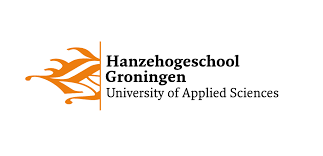 VOORKOM #METOO VANUIT DE KLASAfstudeeronderzoek Toegepaste PsychologieAuteur: Silke de JongeStudentnummer: 382891School: Hanzehogeschool Groningen – Academie voor Sociale StudiesOpleiding: Toegepaste PsychologieOpdrachtgever: Gaaike EuwemaAfstudeerdocent: Laura SmidsDatum: 07-06-2022Plaats: GroningenVoorwoordVoor u ligt de afstudeerscriptie die ik heb geschreven in het kader van mijn studie Toegepaste Psychologie aan de Hanzehogeschool Groningen. Het onderzoek is gedaan in opdracht van Gaaike Euwema van het Noorderpoort Groningen. In de scriptie is te lezen hoe ik onderzoek heb gedaan naar de behoeften van studenten van het Noorderpoort als het gaat om het thema seksueel grensoverschrijdend gedrag en seksuele weerbaarheid binnen het onderwijs. Daarnaast is de expertise en gedachten van medewerkers ook in het onderzoek meegenomen.Mijn dank gaat allereerst uit naar Laura Smids. Zij heeft mij enorm goed begeleid tijdens het onderzoek, mij voorzien van nuttige feedback en antwoord gegeven op de vragen die ik had. Daarnaast wil ik mijn opdrachtgever Gaaike Euwema bedanken voor het toebedelen van de opdracht en de begeleiding. Tot slot wil ik graag alle deelnemers bedanken die mee hebben gedaan aan het onderzoek en antwoord hebben gegeven op mijn vragen. Het was lastig om deelnemers te vinden en zonder jullie was dit alles niet mogelijk geweest. Ik ben dankbaar dat jullie open zijn geweest over het onderwerp van mijn onderzoek.Ik wens u veel plezier met het lezen van de scriptie.07-06-2022, GroningenSilke de JongeSamenvattingSeksueel grensoverschrijdend gedrag ligt de laatste tijd onder een vergrootglas. In 2017 heeft maar liefst 44 procent van de meisjes en zeventien procent van de jongens seksuele handelingen tegen de wil ervaren (de Graaf et al., 2017). Scholen kunnen een belangrijke aanvulling zijn op de opvoeding van jongeren. Vanuit het Noorderpoort is daarom gevraagd om te achterhalen wat en op wat voor manier studenten willen leren binnen het thema seksueel grensoverschrijdend gedrag en seksuele weerbaarheid, zodat het Noorderpoort hier invulling aan kan geven binnen het onderwijs.Het doel van dit onderzoek is om te achterhalen wat de behoeften zijn van studenten met betrekking tot het onderwerp seksueel grensoverschrijdend gedrag en seksuele weerbaarheid binnen het onderwijs. Ook wordt inzicht verkregen in hoe medewerkers over dit onderwerp denken. Hiervoor is de volgende onderzoeksvraag opgesteld: “Op welke manier kan het Noorderpoort Groningen het thema seksueel grensoverschrijdend gedrag en seksuele weerbaarheid het best vormgeven binnen het onderwijs?”Om antwoord te kunnen geven op de onderzoeksvraag is een kwalitatief onderzoek uitgevoerd waarbij 25 deelnemers zijn geïnterviewd aan de hand van focusgroepen. Ook is een individueel interview afgenomen met een medewerker. Er zijn vier focusgroepgesprekken gehouden met studenten en twee met medewerkers. Uit de resultaten is naar voren gekomen dat studenten en medewerkers weinig ervaring hebben met het thema seksueel grensoverschrijdend gedrag en seksuele weerbaarheid binnen het onderwijs en willen dat hier meer aandacht aan wordt besteed binnen het Noorderpoort. Studenten en medewerkers vinden thema’s als grenzen, weerbaarheid, toestemming geven en vragen en het rekening houden met elkaar het meest belangrijk. Voor studenten is het niet even duidelijk waar zij binnen de school hulp kunnen vinden. Studenten en medewerkers willen dat informatie over begeleiding meer duidelijk en toegankelijk is binnen het Noorderpoort. Studenten en medewerkers willen de verschillende thema’s het liefst onder SLB (studieloopbaanbegeleiding) behandelen door middel van interactie en de ruimte krijgen voor het delen van ervaringen. Ook moeten de lessen worden verzorgd door een docent of externe die affiniteit heeft met het onderwerp. Studenten geven over het algemeen aan zich veilig te voelen in de klas. Daarnaast geven studenten aan dat lessen over het onderwerp vaker moet terugkomen binnen het onderwerp. Het liefst lessen van een half uur tot een uur.Geconcludeerd kan worden dat het thema binnen de SLB behandeld moet worden aan de hand van verschillende lessen. Zij willen hierover leren door middel van interactie en het delen van ervaringen. Ook moet informatie over begeleiding beter worden verspreid binnen het Noorderpoort. Mogelijke kanttekeningen aan het onderzoek zijn de groepsgrootte van de focusgroepgesprekken in vergelijking met de groepsgrootte van een standaardfocusgroep en deelnemers die zichzelf hebben aangemeld om deel te nemen aan het onderzoek. Het wordt aanbevolen om verder onderzoek te doen naar hoe docenten- en onderwijsteams tegen het onderwerp aankijken en wat zij van nodig hebben om dit thema te behandelen binnen de scholen. Zo kan het Noorderpoort ervoor zorgen dat het thema daadwerkelijk wordt behandeld binnen de scholen van het Noorderpoort. AbstractSexually transgressive behavior has recently been under a magnifying glass. In 2017, as many as 44 percent of girls and seventeen percent of boys experienced sexual acts against their will (de Graaf et al., 2017). Schools can be an important addition to the education of young people. The Noorderpoort has therefore been asked to find out what and in what way students want to learn within the theme of sexually transgressive behavior and sexual resilience, so that the Noorderpoort can give substance to this within education.The purpose of this research is to find out what the needs are of students in relation to the subject sexually transgressive behavior and sexual resilience within education. Insight is also gained into how employees think about this topic. The following research question has been formulated for this purpose: "In what way can Noorderpoort Groningen best shape the theme of sexually transgressive behavior and sexual resilience within education?" To answer the research question, a qualitative study has been conducted in which 25 participants were interviewed using focus groups. An individual interview was also conducted with an employee. Four focus group discussions were held with students and two with employees. The results show that students and staff have little experience with the subject of sexually transgressive behavior and sexual resilience within education and want more attention to be paid to this. Students and staff find themes such as boundaries, resilience, giving and asking permission and showing consideration for each other the most important. It is not equally clear to students where they can find help within the school. Students and staff want information about guidance to be clearer and more accessible within the Noorderpoort. Students and staff would prefer to deal with the various themes under SLB (study career coaching) through interaction and to be given the opportunity to share experiences. The lessons must also be provided by a teacher or external person who has affinity with the subject. Students generally report feeling safe in the classroom. In addition, students indicate that lessons on the subject should be repeated more often within the subject. Preferably lessons of half an hour to an hour.It can be concluded that the theme within the SLB should be treated on the basis of various lessons. They want to learn about this through interaction and sharing experiences. Information about guidance should also be better distributed within the Noorderpoort. Possible caveats to the study are the group size of the focus group discussions compared to the group size of a standard focus group and participants who self-registered to participate in the study. It is recommended that further research be conducted into how teachers and educational teams view the subject and what they need from it in order to address this theme within the schools. In this way the Noorderpoort can ensure that the theme is treated within the schools of the Noorderpoort.Inhoudsopgave1. Inleiding1.1 Aanleiding en relevantie van het onderzoek#MeToo. Alweer bijna vijf jaar geleden explodeerde deze hashtag nadat de ene na de andere ontdekking over seksuele misbruik en intimidatie boven water kwam. De wereldwijde #MeToo-beweging was het gevolg van de beschuldigingen tegen Hollywood filmproducent Harvey Weinstein, die door verschillende vrouwen van seksuele intimidatie en misbruik was beschuldigd (NOS, 2020).1.1.1 Effect van de #MeToo-bewegingMiljoenen mensen deelden hun verhaal na de virale hashtag, waarbij veel mannen werden beschuldigd van grensoverschrijdend gedrag. Ook in Nederland kreeg de hashtag veel aandacht: producent, regisseur en castingdirecteur Job Gosschalk werd beschuldigd door tientallen mannen (NOS, 2020).Mede door de publiciteit rondom de #MeToo-beweging kwamen er meer meldingen binnen bij het Centrum Seksueel Geweld (CSG). Het Centrum Seksueel Geweld biedt sinds 2012 professionele hulp aan mensen die ongewenste seksuele ervaringen hebben meegemaakt. Uit het jaarverslag van het CSG blijkt dat er een stijging was van 33 procent in 2017 ten opzichte van het jaar 2016. In 2017 hebben zich 1103 acute slachtoffers en 1521 niet-acute slachtoffers gemeld. Hierbij was er een piek in oktober en november tijdens de periode van #MeToo (Centrum Seksueel Geweld, 2018). Worden er dan meer mensen slachtoffer van verkrachting? Dat is niet het geval, zeggen hulpverleners en experts. Volgens Ivanca Bicanic, psycholoog en coördinator van het Centrum Seksueel Geweld, is er geen reden om te denken dat verkrachting vaker plaatsvindt dan een aantal jaren geleden. Ook bij de politie nam het aantal geregistreerde verkrachtingen toe, maar liefst met zestig procent. Ondanks de toename in meldingen bij de politie, levert het strafrechtelijk gezien niets op voor de slachtoffers. Veel slachtoffers besloten uiteindelijk geen aangifte te doen (Van de Beld & Kootstra, 2020).1.1.2 Een nieuwe #MeToo-onthullingEen aantal maanden geleden zijn er in Nederland nieuwe onthullingen over MeToo aan het licht gekomen. BNNVARA-programma BOOS kwam eind januari met een uitzending over seksueel wangedrag. Wat opvallend is, is dat enkele maanden na de MeToo-beweging in 2017 de verontwaardiging ten opzichte van de voorvallen verdween en het aantal telefoontjes bij het Centrum Seksueel Geweld normaliseerde. Volgens Willy van Berlo, expert seksueel geweld bij expertisecentrum Rutgers, heeft Nederland een tweede golf nodig gehad om te laten beseffen dat er iets in de cultuur moet veranderen. We moeten de bewustwording van dit probleem omzetten in actie (de Joode, 2022).Het onderwerp heeft vooral veel op de werkvloer losgemaakt. Volgens Ivanca Bicanic is het goed dat hier aandacht aan wordt besteed, maar is het ook nodig dat gepleit wordt voor een bredere aanpak. Het is niet alles omvattend, er moet ook gefocust worden op andere vormen van misbruik (de Joode, 2022). 1.1.3 Belang voorlichtingDe strijd tegen seksueel grensoverschrijdend gedrag en geweld moet overal worden gevoerd, vooral in het klaslokaal. Gijs Hablous geeft workshops op scholen vanuit Emancipator, een organisatie die zich richt op mannenemancipatie. Hablous heeft vooral gemerkt dat docenten van zowel middelbare als mbo-scholen de behoefte hebben om meer kennis en expertise te hebben over thema’s als gender en seksualiteit (Hablous, 2018). Scholen zijn een belangrijke aanvulling op de opvoeding van jongeren. Het is daarom van belang dat er in het middelbaar beroepsonderwijs aandacht wordt besteed aan seksualiteit en seksuele gezondheid. Onderwijs over relaties en seksualiteit zorgt ervoor dat studenten problemen eerder aankaarten en beter de weg weten naar hulp en advies, beter in staat zijn hun grenzen aan te geven en keuzes maken die leiden tot respectvolle situaties en veilige seksuele contacten. Ook zijn de studenten beter in staat om veilig te vrijen en hiermee soa’s of tienerzwangerschappen voorkomen. Het bespreekbaar maken van onderwerpen als seksualiteit, relaties en grensoverschrijdend gedrag draagt bij aan de sfeer in de klas en verbetert het contact tussen studenten (Rutgers & Soa Aids Nederland, z.d.).1.1.4 Invulling van onderwijs over seksualiteit op schoolDe Inspectie van Onderwijs (2016) heeft een rapport gepubliceerd met daarin een beschrijving van het onderwijsaanbod rondom seksuele diversiteit op scholen. In dit onderzoek onderzocht de Inspectie of de scholen aandacht hadden voor de onderwerpen seksuele vorming, seksuele diversiteit en seksueel grensoverschrijdend gedrag. De Tweede Kamer wilde onder andere inzicht krijgen in hoeverre seksualiteit, waaronder seksuele weerbaarheid, binnen het mbo besproken wordt. Het mbo is hier niet wettelijk tot verplicht, voorlichting over het thema seksuele diversiteit wel. Wat de Inspectie van Onderwijs verstaat onder de term seksueel grensoverschrijdend gedrag is niet beschreven in het rapport. Het Nationaal Rapporteur Mensenhandel en Seksueel Geweld tegen Kinderen (2017), die onder andere in hun rapport de bevindingen beschrijft van het rapport van de Inspectie van Onderwijs, omschrijft seksueel grensoverschrijdend gedrag op de volgende manier: “Het is gedrag waarbij iemand de seksuele grenzen van een ander overschrijdt.” Het is geen synoniem van seksueel geweld, omdat niet elke vorm van seksueel grensoverschrijdend gedrag strafbaar is. De term seksueel grensoverschrijdend gedrag bevat daarom alle vormen van seksueel geweld en breder.In totaal hebben achttien mbo-directeuren en veertig mbo-docenten deelgenomen aan het bovengenoemde onderzoek. Deze docenten zijn voor een groot deel loopbaan- en burgerschapsdocent. Uit dit onderzoek blijkt dat directeuren van het primair speciaal onderwijs het significant belangrijker vinden om aandacht te schenken aan het thema seksueel grensoverschrijdend gedrag dan directeuren van het primair en middelbaar beroepsonderwijs.Hoewel het merendeel van de mbo-directeuren aandacht besteedt aan het thema seksueel grensoverschrijdend gedrag, gaf 43 procent van de directeuren van het mbo aan dat het thema niet wordt besproken. Het is niet verrassend dat bijna de helft van de scholen geen aandacht schenkt aan het thema, aangezien zij hier niet wettelijk tot verplicht zijn. Daarnaast benoemt de Inspectie verschillende redenen waarom lang niet altijd voldoende invulling aan het thema wordt gegeven. Dit is onder andere onzekerheid bij docenten en niet genoeg sturing vanuit schooldirecties. Vanuit het mbo geven zowel directeuren als docenten aan het vaak lastiger te vinden om aandacht te geven aan thema’s zoals seksuele diversiteit en seksueel grensoverschrijdend gedrag (Inspectie van Onderwijs, 2016).Toch is het, vanuit maatschappelijk oogpunt, raadzaam dat mbo-scholen aandacht besteden aan de preventie van seksueel geweld (Inspectie van Onderwijs, 2016).1.1.5 Prevalentie in NederlandHoe vaak komt seksueel grensoverschrijdend gedrag voor? Seks onder je 25e is een onderzoek vanuit Rutgers en Soa Aids Nederland (2017) die kijkt naar de seksuele gezondheid van jongeren van 12 tot 25 jaar in Nederland. In dit onderzoek gaf bijna twaalf procent van de meisjes (n=7750) en iets minder dan drie procent van de jongens (n=4047) aan te worden overgehaald bij de eerste geslachtsgemeenschap. Een kleine groep, 0,2 procent van de jongens en 1,8 procent van de meisjes, werd bij hun eerste geslachtsgemeenschap gedwongen. Aan alle jongeren is gevraagd of ze wel eens gedwongen zijn om seksuele dingen te doen die zij niet wilden. Hierbij gaf elf procent van de meisjes en twee procent van de jongens aan dat zij dit ooit ervaren hebben. Bij deze vraag was het onbekend tot welke seksuele handeling de jongeren werden gedwongen. In totaal heeft 44 procent van de meisjes (n=12.447) en zeventien procent van de jongens (n=8053) seksuele handelingen tegen de wil ervaren. Dit kan variëren van zoenen tegen de wil tot anale seks. Zie hieronder Figuur 1 met het aantal procent waarin jongeren ooit gedwongen of ongewilde seksuele handelingen hebben meegemaakt.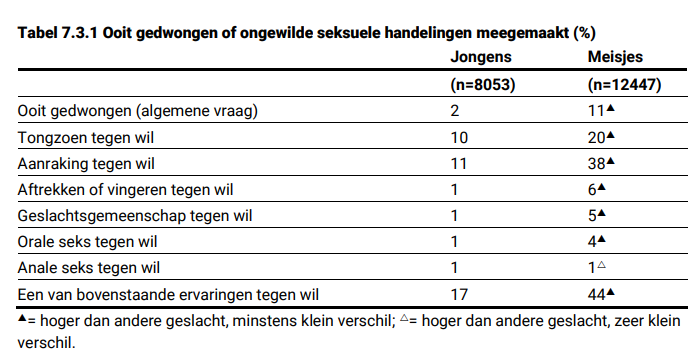 1.1.6 Cijfers seksuele gezondheid onder mbo-studentenIn 2014 tot en met 2019 hebben ieder jaar 10.000 tot 14.000 mbo-studenten een vragenlijst over hun seksuele gezondheid ingevuld. Deze mbo-scholen deden mee aan TestJeLeefstijl. De studenten kregen feedback over hun eigen leefstijl en de scholen over hoe ze hun studenten kunnen voorlichten. De gemiddelde leeftijd van de deelgenomen studenten was ongeveer 17,5 jaar oud (Rutgers & Soa Aids Nederland, 2020).Uit het onderzoek blijkt dat 44 procent van de meisjes in 2014-2015 een relatie had, waarvan 27 procent van de jongens. In 2018-2019 was dit 36 procent bij de meisjes en 23 procent bij de jongens. Daarnaast laat het onderzoek zien dat de meeste studenten wel eens seks hebben gehad. In 2014-2015 was dit 65 procent bij de meisjes en 67 procent bij de jongens. Gedurende de jaren is dit percentage gedaald, in 2018-2019 gold dit voor 57 procent bij zowel de meisjes als jongens.Seksuele weerbaarheidAan de studenten is gevraagd of ze seks kunnen weigeren in een aantal verschillende situaties. Zowel meisjes als jongens dachten het meest moeite te hebben om seks te weigeren wanneer ze opgewonden zijn. Ditzelfde geldt wanneer ze veel alcohol gedronken hebben. Seks weigeren is volgens de studenten het meest makkelijk wanneer de ander hen onder druk zet, wanneer de ander hen probeert te overtuigen of wanneer ze een tijd met die persoon geflirt hebben. Daarnaast schatten meisjes hun eigen vermogen om seks te weigeren hoger in dan jongens.In 2018-2019 heeft twintig procent van de meisjes minstens één nare seksuele ervaring meegemaakt. Dit is twee keer zoveel als bij de jongens. In 2014-2015 is zestien procent van de meisjes minstens één keer onder druk gezet of gedwongen tot seks, in 2018-2019 was dit dertien procent. Bij de jongens is dit gedurende de jaren vrijwel hetzelfde gebleven, namelijk vier procent.1.1.7 Risico- en beschermende factoren Voor een effectieve preventie van de verschillende vormen van seksueel grensoverschrijdend gedrag is het van belang om naast de cijfers ook inzicht te verkrijgen in de verschillende factoren die van invloed zijn op het seksuele gedrag van jongeren. RisicofactorenVrouwen lopen een groter risico om seksueel grensoverschrijdend gedrag mee te maken, waarvan mannen vaker dit gedrag vertonen. Naast geslacht speelt ook leeftijd een rol voor het meemaken van seksueel geweld. Oudere jongeren maken vaker seksueel grensoverschrijdend gedrag mee. Jongeren die vmbo of mbo-onderwijs volgen krijgen vaker te maken met seksuele grensoverschrijding. Over het algemeen beginnen deze jongeren vroeger met seks, zijn sterker op seks gericht en meer ervaren met vrijwel alle vormen van seks met een partner dan jongeren die hbo of universitair onderwijs volgen. Religie en herkomst lijkt hierbij geen rol te spelen in het meemaken van seksueel geweld. Een risicofactor voor het ervaren van seksueel geweld is thuis emotioneel verwaarloosd of mishandeld zijn. Seksueel geweld komt vaker voor onder homo- en biseksuele jongens dan heteroseksuele jongens. Uit dit onderzoek komt naar voren dat LHB-jongeren een minder goede psychische gezondheid hebben dan heterojongeren en gemiddeld meer emotionele verwaarlozing of mishandeling meemaken (de Graaf et al., 2017).Uit onderzoek van de Bruijn, Burrie en van Wel (2006) blijkt dat jongeren met meer traditionele ideeën over genderrollen vaker daders waren, evenals degenen die de seksuele grenzen van anderen minder gemakkelijk konden accepteren. Vooral degenen met een positieve houding ten opzichte van seksueel grensoverschrijdend gedrag vertonen vaker dit soort gedrag. Het ervaren van groepsdruk of het conformeren aan vrienden is gerelateerd aan het vertonen en meemaken van ongewenst seksueel gedrag.BeschermingsfactorenJongeren met een betere psychische gezondheid, een hogere eigenwaarde en een positiever lichaamsbeeld ervaren minder vaak seksueel geweld (de Graaf et al., 2017). Seksuele en relationele vaardigheden spelen een rol bij grensoverschrijdende seksuele gedragingen en ervaringen. Jongeren die ongewenste seksuele handelingen kunnen weigeren, lopen minder kans om seksueel grensoverschrijdend gedrag mee te maken (Morokoff et al., 1997). Een goede relatie met ouder(s) of opvoeder(s) speelt als beschermingsfactor voor het ervaren van seksueel grensoverschrijdende ervaringen (Van Berlo et al., 2010).1.1.8 NoodzaakSeksueel grensoverschrijdend gedrag en seksuele weerbaarheid is op dit moment een noodzakelijk thema om naar te kijken. De #MeToo-beweging, de uitzending over BOOS en de huidige cijfers over seksueel grensoverschrijdend gedrag onder jongeren is de aanleiding om te onderzoeken wat het Noorderpoort kan betekenen in het voorlichten van studenten in hoe zij met elkaar horen om te gaan. Dit thema is te belangrijk om te laten liggen.1.2 OpdrachtgeverDit onderzoeksverslag is geschreven in opdracht van het Noorderpoort Groningen. Het Noorderpoort is een regionaal opleidingscentrum met verschillende locaties in de provincies Drenthe en Groningen. Het Noorderpoort biedt middelbaar beroepsonderwijs, voortgezet algemeen volwassenenonderwijs, taal- en inburgeringscursussen en cursussen voor volwassenen.1.3 DoelstellingHet doel van dit kwalitatieve onderzoek is om inzicht te verkrijgen in de behoeften van studenten met betrekking tot het onderwerp seksueel grensoverschrijdend gedrag en seksuele weerbaarheid binnen het onderwijs. Ook aan medewerkers wordt gevraagd hun expertise en gedachten hierover te delen. De uitkomsten van dit onderzoek worden gebruikt om aanbevelingen te doen met betrekking tot het onderwijs op het gebied van seksueel grensoverschrijdend gedrag en seksuele weerbaarheid. Met deze aanbevelingen kan het Noorderpoort Groningen vervolgens aanpassingen, indien gewenst, doorvoeren binnen het onderwijs.1.4 Onderzoeksvraag en deelvragenDe probleemstelling van dit onderzoek luidt als volgt: “Op welke manier kan het Noorderpoort Groningen het thema seksueel grensoverschrijdend gedrag en seksuele weerbaarheid het best vormgeven binnen het onderwijs?” Om de onderzoeksvraag te beantwoorden zijn een aantal deelvragen opgesteld:Wat vinden studenten van het Noorderpoort Groningen belangrijk binnen het thema seksueel grensoverschrijdend gedrag en seksuele weerbaarheid?Wat vinden medewerkers van het Noorderpoort Groningen belangrijk binnen het thema seksueel grensoverschrijdend gedrag en seksuele weerbaarheid?Welke ervaringen hebben studenten van het Noorderpoort Groningen met betrekking tot het thema seksueel grensoverschrijdend gedrag en seksuele weerbaarheid binnen het onderwijs?Welke ervaringen hebben medewerkers van het Noorderpoort Groningen met betrekking tot het thema seksueel grensoverschrijdend gedrag en seksuele weerbaarheid binnen het onderwijs?Op welke manier willen studenten van het Noorderpoort Groningen het thema seksueel grensoverschrijdend gedrag en seksuele weerbaarheid behandelen binnen het onderwijs?Op welke manier willen medewerkers van het Noorderpoort Groningen het thema seksueel grensoverschrijdend gedrag en seksuele weerbaarheid vormgeven binnen het onderwijs?Met welke randvoorwaarden moeten volgens de studenten van het Noorderpoort Groningen rekeningen mee gehouden worden in het behandelen van het thema seksueel grensoverschrijdend gedrag en seksuele weerbaarheid binnen het onderwijs? Met welke randvoorwaarden moeten volgens de medewerkers van het Noorderpoort Groningen rekeningen mee gehouden worden in het behandelen van het thema seksueel grensoverschrijdend gedrag en seksuele weerbaarheid binnen het onderwijs?1.5 Omschrijving en definiëring van (kern)begrippenSeksueel grensoverschrijdend gedragVolgens Stans de Haas (2012) is de definitie van seksueel grensoverschrijdend gedrag: “Gedrag of toenaderingen die seksueel van aard zijn en de grenzen van het slachtoffer overschrijden.” Dit hoeft niet fysiek te zijn. Een voorbeeld van seksueel grensoverschrijdend gedrag dat niet fysiek is: het ongevraagd verzenden van pornografische beelden of het sturen van ongewenste seksueel expliciete berichten via e-mail en sms. Bij fysieke seksuele grensoverschrijding moet het slachtoffer seksuele handelingen uitvoeren of ondergaan onder dwang of zonder toestemming. Seksueel grensoverschrijdend gedrag is volgens Stans een parapluterm. Hieronder vallen ook: verkrachting, aanranding, seksuele intimidatie, incest, seksuele mishandeling en seksueel geweld. Vaak wordt seksueel geweld ook op zichzelf als parapluterm gebruikt voor onder andere verkrachting, seksueel misbruik en aanranding.Zoals eerder is beschreven omschrijft het Nationaal Rapporteur Mensenhandel en Seksueel Geweld tegen Kinderen (2017) seksueel grensoverschrijdend gedrag op de volgende manier: “Het is gedrag waarbij iemand de seksuele grenzen van een ander overschrijdt.” Het is geen synoniem van seksueel geweld, omdat niet elke vorm van seksueel grensoverschrijdend gedrag strafbaar is. De term seksueel grensoverschrijdend gedrag bevat daarom alle vormen van seksueel geweld en breder.  Deze definitie van het Nationaal Rapporteur Mensenhandel en Seksueel Geweld tegen Kinderen (2017) is extra toegevoegd aan de definiëring van dit begrip, omdat hierin wordt aangegeven dat seksueel grensoverschrijdend gedrag geen strafbaar gedrag hoeft te zijn.Seksuele weerbaarheid“Seksuele weerbaarheid is het vermogen om keuzen te maken, wensen en grenzen te uiten en om verantwoordelijkheid te nemen voor je gedrag en de gevolgen daarvan. Het gaat daarbij zowel om de individuele beleving van intimiteit, lust, erotiek en seksualiteit als om de beleving van seksualiteit met een ander of anderen” (Meulmeester et al., 2008).Ongewenst seksueel gedrag kan worden teruggedrongen door jongeren seksueel weerbaar te maken. Hierdoor leren zij over hun grenzen en wensen en hoe zij hierover moeten communiceren. Door meer te leren over seksualiteit en relaties en respectvol gedrag, is grensoverschrijdend seksueel gedrag vaker te voorkomen (Rutgers, z.d.).1.6 LeeswijzerHoofdstuk 2 beschrijft hoe het onderzoek is uitgevoerd. In hoofdstuk 3 zijn de resultaten van het onderzoek besproken en in hoofdstuk 4 de conclusies. Hoofdstuk 5 is de discussie beschreven en in hoofdstuk 6 worden de aanbevelingen gepresenteerd.2. Methode onderzoekOm antwoord te geven op de deelvragen en onderzoeksvraag is er kwalitatief onderzoek uitgevoerd. Voor  dit type onderzoek is gekozen, omdat kwalitatief onderzoek geschikt is voor het begrijpen van concepten, gedachten of ervaringen. Het gaat over motieven, beleving en emoties en geeft antwoord op wat-, waarom- en hoe-vragen (Brinkman & Oldenhuis, 2016). In dit onderzoek is achterhaald wat de gedachten, ervaringen en wensen van studenten en medewerkers van het Noorderpoort zijn wat betreft het onderwerp seksueel grensoverschrijdend gedrag en seksuele weerbaarheid binnen het onderwijs.  2.1 FocusgroepgesprekTijdens het onderzoek zijn focusgroepgesprekken gehouden. Een focusgroep-interview is een kwalitatieve onderzoeksmethode, waarbij een groep mensen samenkomen om te discussiëren over het onderwerp van de studie. Het bestaat vaak uit een groep van zeven tot tien personen, waarbij deelnemers gestimuleerd worden door de ideeën van anderen en zich overtuigingen vormen of aanpassen na het luisteren van de opvattingen van de anderen (Van Assema, Mesters & Kok, 1992). Focusgroepen zijn voornamelijk nuttig wanneer het begrip en de ervaringen van deelnemers over het onderwerp en de redenen achter hun specifieke denkpatroon worden achterhaald (Kitzinger, 1995).2.1.1 Totstandkoming focusgroepgesprekEr zijn halfgestructureerde interviews afgenomen bij studenten en medewerkers van het Noorderpoort. Voor dit type interview is gekozen, omdat hiermee de houding, gedrag en de gewoontes van deelnemers wordt achterhaald. Voor de focusgroepen zijn een aantal onderwerpen opgesteld die passend zijn bij de deelvragen. Per onderwerp is een beginvraag geformuleerd. Na het eerste focusgroepgesprek zijn er nog een aantal onderwerpen toegevoegd die mee zijn genomen in de daaropvolgende focusgroepgesprekken. Zie bijlage 3 voor het interviewschema dat gebruikt is voor de focusgroepgesprekken.2.1.2 Werving deelnemersDe medewerkers van het Noorderpoort zijn via de opdrachtgever geworven. Een groot deel van de studenten zijn persoonlijk gevraagd of zij met het onderzoek wilden meedoen. Hierbij werd uitleg gegeven over het onderzoek en de focusgroepgesprekken. Vervolgens werd om hun e-mailadres gevraagd als zij hier vrijwillig aan wilden meewerken. Er is via de mail contact met de studenten gezocht om tot een datum voor de focusgroepgesprekken te komen. Daarnaast zijn er ook studenten via de opdrachtgever en burgerschapsdocent geworven. 2.1.3 GroepssamenstellingInteractie is van belang tijdens een focusgroepgesprek. Demografische, fysieke en persoonlijke kenmerken van de deelnemers beïnvloeden de interactie onderling. Deelnemers die gemeenschappelijke kenmerken delen functioneren beter en zijn productiever (Ketelaar et al., 2011). Hierom zijn een deel van de studenten ingedeeld op basis van hun opleiding, dit kon helaas niet voor alle focusgroepgesprekken. Eén van deze focusgroepen is de studentenraad, die elkaar wel persoonlijk kennen. Daarnaast is een focusgroep samengesteld van studenten met verschillende opleidingen. De docenten die zijn geïnterviewd zijn beide burgerschapsdocenten van het Noorderpoort. Ook is een werkgroep van het Noorderpoort geïnterviewd, die al bekenden van elkaar waren. Nadat de groepen zijn samengesteld is naar iedere focusgroep een mail gestuurd met verdere informatie over het focusgroepgesprek en het informed consentformulier (zie bijlage 2 voor het toestemmingsformulier en bijlage 4 voor het bericht aan de studenten en medewerkers).Door homogene groepen te interviewen is de kans groter dat de communicatie prettig verloopt waarin de deelnemers hun ideeën durven te uiten. Je loopt echter het risico dat de deelnemers ‘groepsdenken’, waardoor ze elkaar geen kritische vragen gaan stellen. Dit kan voor een deel tegengehouden worden door expliciet te vragen of er een deelnemer is met een andere mening (Bas Swaen, 2021). In totaal zijn er 24 deelnemers geïnterviewd tijdens de focusgroepgesprekken, waarvan zeventien studenten en zeven medewerkers van het Noorderpoort. Zie tabel 2.1.3 voor een overzicht van de deelnemers.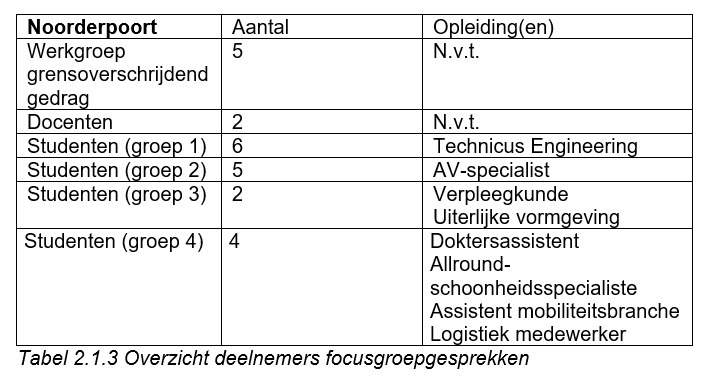 2.2 Individueel interviewNaast de focusgroepen is ook een individueel interview afgenomen met een Beleidsadviseur Begeleiding en Passend Onderwijs van het Noorderpoort over de begeleidingsstructuur binnen het Noorderpoort. 2.3 Werkgroep grensoverschrijdend gedragDe werkgroep houdt zich binnen het Noorderpoort bezig met het thema grensoverschrijdend gedrag en sociale veiligheid. Door tijdens het onderzoek deel te nemen aan de vergaderingen van deze werkgroep is een beter beeld verkregen van wat de werkgroep binnen de school onderneemt en waar verandering in wordt gebracht. Daarnaast is deze werkgroep ook geïnterviewd voor het onderzoek. Tijdens dit focusgroepgesprek is onder andere gevraagd naar feedback voor de volgende focusgroepgesprekken met docenten en studenten. Deze feedback is meegenomen en vervolgens aangepast in het interviewschema. 2.4 Afname interviewsDe interviews zijn afgenomen tussen 13 april en 21 april. De deelnemers bepaalden op welke dag, tijd en locatie het interview werd afgenomen. De interviews hebben online en fysiek plaatsgevonden. Bij twee focusgroepen sloot de helft van de focusgroep online aan en de andere helft fysiek. De duur van de interviews lag tussen de 45 en 60 minuten. Alle interviews zijn opgenomen in Teams, waarbij ook de transcriptie is aangezet. Voorafgaand aan het interview werd een korte introductie gegeven waarin de volgende punten werden benoemd:Herhaling van het doel van het gesprek;Toelichting op de definities van het onderwerp;De verwachte duur van het gesprek;Vragen om toestemming voor het opnemen en transcriberen van het gesprek;Benoemen dat er binnen de school vertrouwenspersonen zijn waar studenten mee kunnen praten indien daar behoefte aan was.Daarnaast is de gevoeligheid van het onderwerp benadrukt, waarbij de waardering voor de deelnemers is uitgesproken. Verteld is dat dat elke mening van de deelnemer wordt gewaardeerd en gerespecteerd.2.5 Analyse interviewsDe interviews zijn opgenomen en daarna letterlijk getranscribeerd. De transcripten zijn door middel van het coderingsprogramma ATLAS.ti gecodeerd. Er is gekozen voor een inductief kwalitatief onderzoek. Hierin maak je niet van tevoren een conceptueel model en start je niet vanuit een theoretische analyse (Doorewaard et al., 2015). Dit komt doordat er geen theorieën zijn die getoetst kunnen worden. Door middel van coderen wordt er structuur aan de hoeveelheid data gebracht (Dingemanse, 2021). Er is inductief gecodeerd dat in drie stappen is verlopen: open coderen, axiaal coderen en selectief coderen. Door inductief te coderen is gezocht naar overeenkomsten tussen de ideeën van de studenten en medewerkers, waar mogelijke conclusies over getrokken kunnen worden. Deze conclusies kunnen vervolgens worden getoetst aan de literatuur (van Staa & Evers, 2010).Eerst volgt het open coderen. Alle transcripten werden volledig doorgelezen. Vervolgens werden betekenisvolle fragmenten van de transcripten gemarkeerd en gelabeld met een naam (code) waaronder ze zijn opgeborgen. In het codeboek (zie bijlage 5) heeft elke code een bijbehorende beschrijving om te kunnen bepalen welk fragment onder welke code past. Door elke code een beschrijving te geven is de kans groter dat de juiste informatie onder de juiste code staat, waardoor de uitkomsten meer valide zijn.Axiaal coderen leidt ertoe dat iedere code een exacte definitie krijgt. Tijdens deze stap zijn nieuwe codes benoemt en samengevoegd onder de bestaande clusters/groepen. Elke groep bevat dus bijbehorende codes. Deze groepen zijn: belangrijke thema’s, ervaringen binnen het onderwijs, ideeën invulling onderwijs en randvoorwaarden. Vervolgens zijn de fragmenten en codering herhaaldelijk doorgenomen en gehercodeerd. Dit draagt bij aan de constructvaliditeit van het onderzoek (Merkus, 2021).Selectief coderen is eigenlijk geen vorm van coderen. Hierbij zijn de codes met elkaar vergeleken om zo relaties en verbindingen te leggen tussen de data. Deze analyse is terug te vinden in het hoofdstuk resultaten.2.6 Validiteit en betrouwbaarheidTijdens de focusgroepgesprekken werd gebruik gemaakt van samenvatten en doorvragen. Door deze vaardigheden in te zetten werd er beter in kaart gebracht wat de deelnemers bedoelden, waardoor de validiteit is verhoogd (Merkus, 2022).De vooraf opgestelde vragen zijn zo neutraal mogelijk geformuleerd, dit voorkomt dat de deelnemers sociaal wenselijke antwoorden geven. Hier werd tijdens het doorvragen ook opgelet. Dit verhoogt de validiteit van het onderzoek. Het is echter voorgekomen dat vragen niet neutraal zijn gesteld, waardoor deelnemers de neiging kunnen hebben om de mening van de onderzoeker over te nemen of niet helemaal eerlijk te antwoorden. Dit heeft invloed op de validiteit en betrouwbaarheid van het onderzoek (Benders, 2022).Tijdens het onderzoek is de doelgroep doelgericht samengesteld. Er zijn studenten van verschillende opleidingen geïnterviewd om zo een meer representatieve steekproef te verkrijgen. Daarnaast zijn zowel vrouwelijke als mannelijke studenten geïnterviewd. 2.7 Ethische aspectenBij het uitvoeren van wetenschappelijk onderzoek met deelnemers zijn onderzoekers verplicht zich aan bepaalde ethische regels te houden. Gedurende dit onderzoek is hier rekening mee gehouden, zodat geen van de betrokkenen er nadelige gevolgen aan heeft ondervonden.2.7.1 Vrijwillige medewerking en voorlichtingDeelnemers hebben vrijwillig deelgenomen aan het onderzoek en konden elk moment het onderzoek stoppen. Door middel van een toestemmingsverklaring (informed consent) kregen de deelnemers uitleg over het doel en de werkwijze van het onderzoek, waarna ze toestemming gaven voor deelname aan het onderzoek (Baarda et al., 2021).2.7.2 AnonimiteitDe persoonlijke gegevens van de deelnemers zijn gewaarborgd. De gegevens zijn geanonimiseerd, zodat de informatie van de deelnemers niet herkenbaar was. De onderzoeksgegevens zijn slechts bewaard zolang dit nodig was, daarna zijn alle gegevens verwijderd (Baarda et al., 2021).Een groot deel van de focusgroepgesprekken hebben online plaatsgevonden in verband met praktische redenen, zoals reistijd en beperkte beschikbaarheid. Bij online focusgroepen is het lastiger de privacy van de deelnemers te waarborgen. Online gesprekken lopen een groter risico om bekeken of afgeluisterd te worden door derden. Hierom hebben de deelnemers vooraf een vertrouwelijkheidsformulier ingevuld, waarin vermeld is dat vertrouwelijke informatie of persoonsgegevens niet naar buiten worden gebracht.2.7.3 Afwezigheid nadelige effectenSeksueel grensoverschrijdend gedrag is een gevoelig thema dat bij een aantal deelnemers als heftig kon worden ervaren (Baarda et al., 2021). Er werd vooraf aan het gesprek vermeld dat de deelnemers niet verplicht waren om vragen te beantwoorden wanneer zij zich hier niet prettig bij voelden. Daarnaast waren de deelnemers na het interview voorzien van opvang. Zij konden worden doorverwezen naar een vertrouwenspersoon binnen de school waar zij steun konden ontvangen als zij daar behoefte aan hadden.3. ResultatenIn dit hoofdstuk worden de resultaten beschreven die uit de interviews naar voren kwamen. Dit wordt gedaan in de volgorde van de deelvragen. De steekproef bestaat uit 25 deelnemers, waarvan 24 deelnemers mee hebben gedaan aan de focusgroepgesprekken. 3.1 Deelvraag 1: Wat vinden studenten van het Noorderpoort Groningen belangrijk binnen het thema seksueel grensoverschrijdend gedrag en seksuele weerbaarheid?3.1.1 Belangrijke thema’sUit de focusgroepgesprekken is naar voren gekomen dat studenten een aantal thema’s belangrijk vinden binnen het thema seksueel grensoverschrijdend gedrag en seksuele weerbaarheid om te behandelen binnen het onderwijs. Hieronder is beschreven wat deze thema’s zijn en wat de studenten hierover hebben verteld.Grenzen en weerbaarheidDe ondervraagde studenten geven aan meer te willen leren en praten over welke grenzen ze hebben en hoe ze deze kunnen aangeven. Zij geven aan dat het voor hen niet altijd duidelijk is wat de grenzen van mannen en vrouwen zijn, omdat dit kan verschillen van persoon tot persoon. Daarnaast geven studenten aan dat ze het willen hebben over hoe je grenzen kunt herkennen. De studenten vertellen hierover het volgende:“Grenzen. Dat vind ik nog wel een dingetje. Nou ja, als een man heb je natuurlijk grenzen die zijn wat soepeler dan waarschijnlijk wat vrouwen hebben.”“Dat zowel jongens als meisjes gewoon beter leren om voor onszelf op te komen en hun grenzen aan te geven.”“Nou ja, je kan zeggen wat je wil, maar het gebeurt aan beide kanten hoor dat seksueel grensoverschrijdend gedrag. Ja het wordt ook heel vaak gedacht dat mannen ofzo geen grenzen hebben van oh ja dat maakt niet uit die pikken dat ja, maarja dat ja wordt ook niet besproken.”Toestemming vragen en geven en rekening houden met elkaarIets wat de studenten willen behandelen binnen het onderwijs is het vragen en geven van toestemming. Ze geven aan dat grenzen aangeven belangrijk is om te leren en te kunnen, maar dat dat het vragen en geven om toestemming iets is wat je altijd moet doen. Naast het vragen en geven van toestemming, is het rekening houden met elkaar ook belangrijk. Dit thema is hieraan samengevoegd. Studenten zeggen het volgende: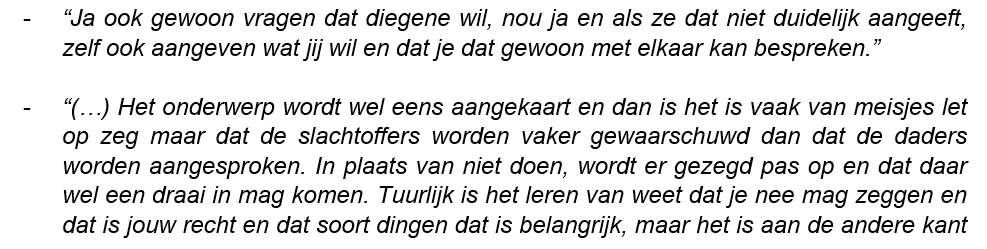 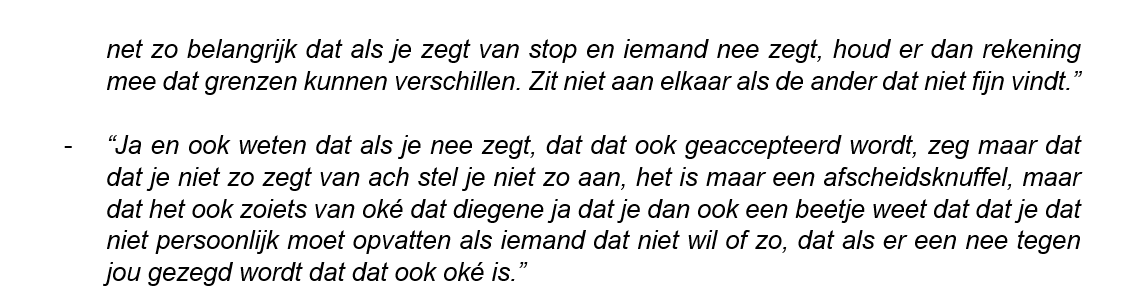 StraatintimidatieStraatintimidatie is een thema die minder uit de focusgroepgesprekken naar voren kwam dan de hierboven genoemde thema’s, maar wel een belangrijk thema om volgens een aantal studenten te behandelen. Dit blijkt uit onderstaande quote door een student:“Ik denk voornamelijk ook gewoon over je veilig voelen dat is sowieso heel belangrijk. Maar ik vind ook straatintimidatie heel erg belangrijk om zulke dingen te bespreken. Ik hoor toch echt wel van heel erg veel meiden om mij heen die op straat gewoon lastig worden gevallen door vreemde mensen, dus het niet altijd binnen je kring.”ZelfonderzoekOnder zelfonderzoek verstaat het ontdekken van wat je fijn en niet fijn vindt op seksueel gebied. Studenten geven aan dit een belangrijk thema te vinden. Een student zegt hierover het volgende:“Ik vind vooral zelfonderzoek gewoon heel belangrijk. Van wat vind ik zelf fijn? Wat vind ik niet fijn?”Wat is seksueel grensoverschrijdend gedrag?Studenten geven aan dat zij willen leren over wat seksueel grensoverschrijdend gedrag is en betekent om zo hierover het gesprek te openen. Studenten vertellen het volgende:“Weet je dat we ook gewoon een beetje het idee krijgen van wat het nou precies inhoudt en wat het nou precies is en dat het niet zo’n taboe is ofzo, dat je er makkelijker over kunt praten met mensen.”“(…) Terwijl het juist goed is om er over te kunnen praten omdat je dan elkaar beter gaat leren begrijpen. Dat je daar gewoon goede gesprekken over kunt hebben dat je gewoon van beide kanten leert wat nu seksueel grensoverschrijdend gedrag is.”Seksuele diversiteitStudenten geven tijdens een focusgroepgesprek aan dat zij meer willen leren over seksuele diversiteit. De studenten vertellen dat zij het moeilijk vinden om te gaan met de verschillende seksualiteiten en graag willen leren van deze mensen. Dit blijkt uit de onderstaande quotes:“Gewoon hun gedachtegang erin want voor ons ziet het er allemaal heel simpel uit. Je trekt een rokje aan en vol gas door. Dus er zit een zone tussen waar niks over bekend is voor ons.”“Het is nog steeds een onderwerp waar je wat moeilijk over praat natuurlijk en vanuit school wordt er ook niet veel aandacht aan besteed dus je lacht het een beetje weg. Ik vind het inderdaad wel verstandig dat er meer over wordt verteld ook over het gedeelte transgender. Want ja waarom kleedt iemand zich zo ja geen idee. Op de werkvloer wordt er ook altijd een vooroordeel over gegeven, dat zijn constructiewerkers onderling. Vooral in de techniek hoor je zo vaak dan heb je zoveel vooroordelen.”3.2 Deelvraag 2: Wat vinden medewerkers van het Noorderpoort Groningen belangrijk binnen het thema seksueel grensoverschrijdend gedrag en seksuele weerbaarheid? 3.2.1 Belangrijke thema’sEr zijn een aantal thema’s uit de focusgroepgesprekken naar voren gekomen die medewerkers belangrijk vinden om studenten in voor te lichten. Deze thema’s zijn hieronder beschreven.Grenzen en weerbaarheidMedewerkers geven aan grenzen en weerbaarheid een belangrijk thema te vinden binnen het onderwijs. Hierbij gaat het over het durven aangeven van je grenzen en dat er een sfeer is waarop je dit een goede manier met elkaar kunt bespreken. Ook bespreken wat de grenzen zijn van mannen en vrouwen en hoe dit in verschillende situaties en van persoon tot persoon kan verschillen. Over dit thema zegt een medewerker het volgende:“(…) Dat het dan belangrijk is dat de sfeer zo is dat je het durft en kunt aangeven mocht het voor jou als grensoverschrijdend aanvoelen. Dat je dat kunt zeggen en dat het niet zo is dat je dan maar je mond houdt omdat je dat eigenlijk niet durft, omdat de sfeer er niet naar is, dat je dat soort dingen bespreekbaar kunt maken.”Rekening houden met elkaar Rekening houden met elkaar heeft volgens medewerkers te maken met rekening houden met de grenzen van een ander en om consent. Ook dat je als omstander de ander kan ondersteunen en elkaar kan aanspreken en wijzen op ongewenst gedrag. Hierover vertellen medewerkers: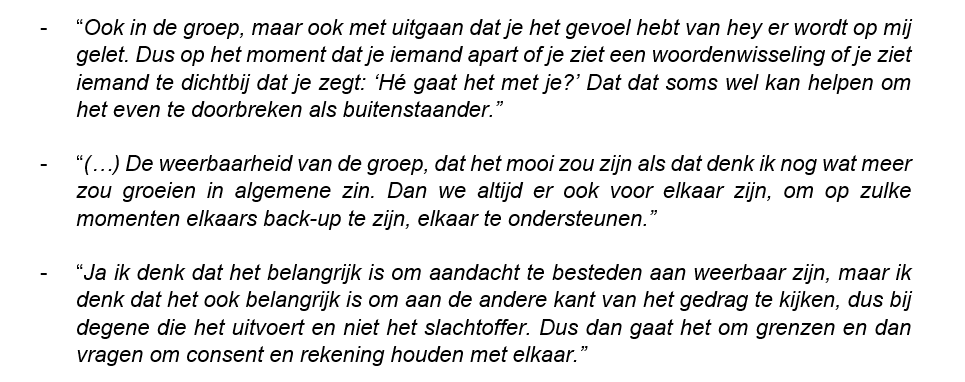 SextingMedewerkers willen graag dat studenten informatie krijgen over online sexting. Het is iets wat medewerkers om zich heen binnen het onderwijs zien gebeuren. Hoe ga je hier mee om als student en hoe maak je het bespreekbaar? Dit blijkt uit onderstaande quote:“Nou, ik denk over het stukje seksuele weerbaarheid ook niet wat fysiek gebeurt, maar wat online gebeurt, dat dat ook een belangrijke is. Sexting, online alle dingen die daar ook qua chantage ook voorkomen op seksueel grensoverschrijdend gebied en alles. Daar gebeurt natuurlijk heel veel en ik denk dat ook een deel van ons studenten daar echt mee te maken hebben. En hoe ga je daar dan mee om? “BegeleidingMedewerkers vinden het belangrijk aandacht te besteden aan de begeleiding die er binnen het Noorderpoort is. Het moet duidelijk zijn naar wie studenten heen kunnen en wat er gebeurt nadat studenten een melding binnen de school hebben gemaakt. Een medewerker vertelt:“Ik denk wat je kan doen. Dat is natuurlijk wel achteraf, wat je kan doen of welke weg je kan bewandelen dat dat duidelijk genoeg is voor studenten als je iets is overkomen.”Toch vertellen een aantal medewerkers dat begeleiding binnen de school te vinden moet zijn, omdat studenten binnen de school hier informatie over krijgen. Een medewerker vertelt hierover het volgende: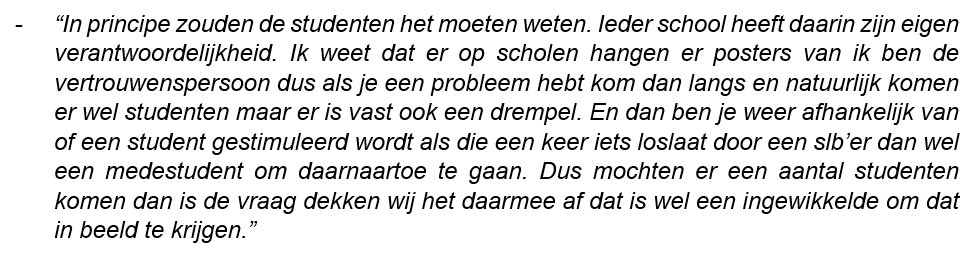 3.3 Deelvraag 3: Welke ervaringen hebben studenten van het Noorderpoort Groningen met betrekking tot het thema seksueel grensoverschrijdend gedrag en seksuele weerbaarheid binnen het onderwijs?3.3.1 Ervaringen binnen het onderwijs Tijdens de focusgroepgesprekken is aan de studenten gevraagd of het Noorderpoort aandacht besteed aan de thema’s die zij belangrijk vinden. Uit de focusgroepgesprekken is naar voren gekomen dat de studenten over het algemeen weinig tot geen ervaring hebben met het thema seksueel grensoverschrijdend gedrag en seksuele weerbaarheid binnen het onderwijs van het Noorderpoort. Studenten gaven tijdens deze gesprekken aan dat er vanuit school eerst een aanleiding moet zijn om dit onderwerp bespreekbaar te maken, zoals de BOOS-uitzending of een ervaring binnen de school die een student heeft meegemaakt. Daarnaast gaven ze ook aan dat dit meer besproken moet worden. Hierover werd het volgende gezegd door de studenten:“We bespreken het heel veel met vrienden en vriendinnen, maar voor de rest niet. Qua school niet.”“Ja ik denk dat er wel wat meer aandacht aan kan worden besteed, want ze doen er nu echt letterlijk niks aan.”“Het is op zich wel slechte zaak dat er eigenlijk nooit over gesproken wordt. Het zit een beetje in een verdoemhoekje zeg maar zo’n onderwerp.”Al bij burgerschap heeft ze het er heel even over gehad. Maar het was niet dat ze er heel diep op inging.”3.4 Deelvraag 4: Welke ervaringen hebben medewerkers van het Noorderpoort Groningen met betrekking tot het thema seksueel grensoverschrijdend gedrag en seksuele weerbaarheid binnen het onderwijs?3.4.1 Ervaringen binnen het onderwijs De medewerkers van het Noorderpoort hebben verschillende ervaringen met het thema binnen het onderwijs. Voorbeelden die genoemd zijn is het bespreken van het onderwerp binnen de klas, het ontwerpen van een workshop over grensoverschrijdend gedrag door hbo-studenten voor Noorderpoort studenten, het voorlichten van docenten op het gebied van grensoverschrijdend gedrag en het verbeteren van de meldcode. Medewerkers zeggen het volgende:“Ik heb het er dit jaar voor het eerst over gehad eerlijk gezegd.”“Ik wel eerder, maar dan kwam het meer doordat ik de signalen had gekregen vanuit de studenten. En toen gingen wij ook in gesprek met de desbetreffende klassen daarover, maar het is niet dan een terugkerend iets.”Medewerkers geven tijdens de focusgroepgesprekken aan dat het belangrijk is dat docenten meer kennis krijgen over (seksueel) grensoverschrijdend gedrag om zo studenten hierin te kunnen voorlichten en ondersteunen. Dit blijkt uit de onderstaande quotes: 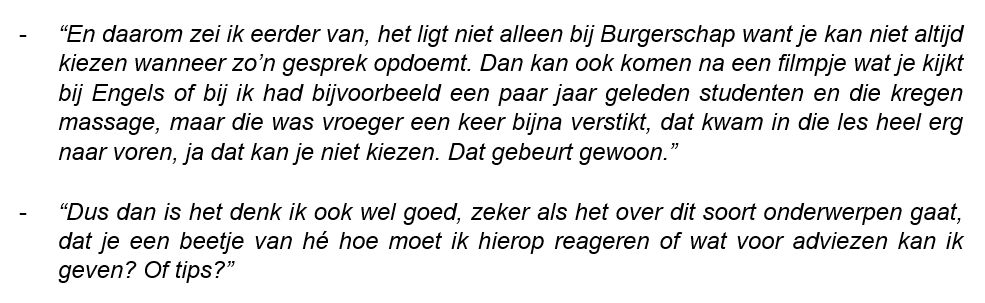 3.5 Deelvraag 5: Op welke manier willen studenten van het Noorderpoort Groningen het thema seksueel grensoverschrijdend gedrag en seksuele weerbaarheid vormgeven binnen het onderwijs?3.5.1 Ideeën invulling themaUit de focusgroepgesprekken is gebleken wat de studenten een prettige manier vinden in het bespreken van de verschillende thema’s binnen het onderwijs. Deze manieren zijn hieronder beschreven.VoorlichtingErvaringsverhalenDoor de studenten is aangegeven dat het krijgen van een voorlichting over ervaringsverhalen een goede manier is om het thema binnen het onderwijs te bespreken. Dit mogen externe ervaringsdeskundigen zijn, maar ook medestudenten die binnen de klas hun ervaringen delen. Dit hoeft dan niet per sé aan de hand van een voorlichting, dit kan ook klassikaal. Daarnaast vermelden de studenten er ook bij dat ze niet verplicht moeten worden om ervaringen te delen, maar dat dit vanzelf moet gaan als zij zich hier prettig bij voelen. Studenten vertellen het volgende: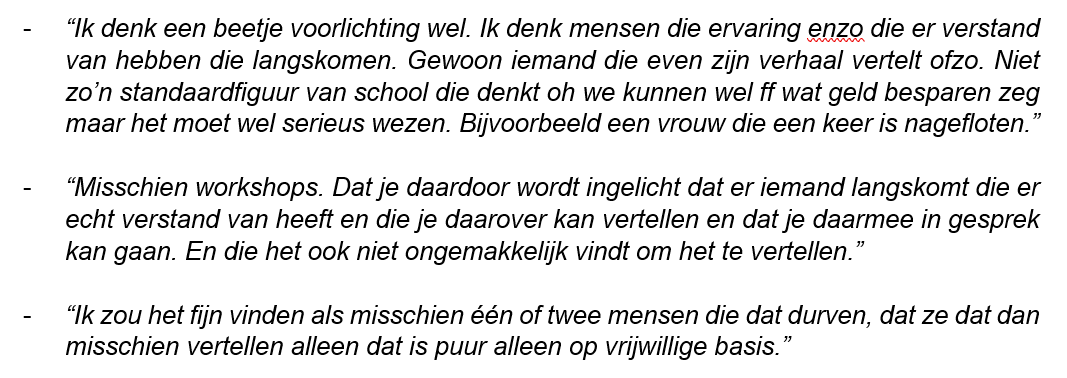 SLBHet idee dat het meest voorkwam onder de studenten is het thema bespreken onder SLB. SLB staat voor studieloopbaanbegeleiding. Hieronder zijn twee verschillende manieren beschreven die de studenten aangaven.1-op-1 gesprekkenEen aantal studenten gaven aan meer 1-op-1 gesprekken te willen hebben met de SLB’er. Dit blijkt uit onderstaande quotes:“Dat je mentor dan gewoon mentorgesprekjes inplant en dat ze dan juist over dat soort dingen één op één gaan praten met iedereen eigenlijk. Natuurlijk zijn er mentorgesprekjes, maar echt totaal niet over dat soort dingen. Dat is gewoon meer, hoe gaat het? Hoe gaat het met je cijfers en weet ik veel allemaal. Ik vind dat ze die mentorgesprekjes meer op jouw privéleven moeten gooien.”“Nou ja, ik zou het zelf gewoon fijn vinden als er gewoon meer persoonlijke gesprekken zouden zijn. Gewoon één op één want dat heb ik eigenlijk ook niet echt met mijn mentor. Dat je daardoor ook gewoon sneller meer persoonlijke dingen over jezelf vertelt dan heeft diegene ook weer een beetje een beeld van de klas zelf en wie het nou echt zijn en hoe het gaat en dat soort dingen. Dan merk je denk ik ook sneller dingen op of dan kan het gewoon makkelijker verteld worden.”LessenSLB-lessen is door de studenten de meest genoemde manier om het thema te bespreken in de klas. Zij geven aan dat je met SLB de meeste kanten op kunt, vanwege de wekelijkse SLB-lessen. Tijdens de focusgroepgesprekken is naar voren gekomen dat de lessen verzorgd kunnen worden door de SLB’er, maar ook door de vertrouwenspersoon van de school of door externen die al verstand hebben van het onderwerp. De studenten vertellen:“De SLB lessen worden op dit moment ook niet erg goed benuttigd vind ik, dus dat kun je beter in zulke lessen nog wel een nuttig onderwerp aankaarten, dus de ene keer dan dit onderwerp en de andere een ander onderwerp dat een beetje.”“Ik denk wel dat SLB de beste manier is, ook omdat je niet iedereen binnen de school kent en niet comfortabel kan zijn met iedere persoon binnen de school eigenlijk.”BurgerschapDe studenten uit de focusgroepgesprekken hebben verschillende meningen over het bespreken van het thema binnen burgerschap. Merendeel van de studenten zien nadelen in het behandelen van het thema binnen het burgerschapsonderwijs. De studenten zeggen het volgende: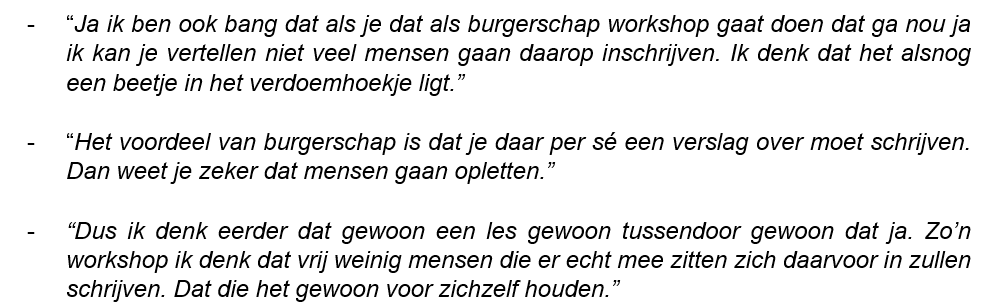 SporttrainingUit een focusgroepgesprek is het idee gekomen om het onderwerp tijdens het vak sport te behandelen. Een student zegt hierover het volgende:“Ik denk dat je dan bijvoorbeeld sporten ofzo, dat ze daar zo’n soort training in kunnen doen. Dat je dan bijvoorbeeld met een tweetal bent en dat je op die manier in tweetallen kan kijken van, wat vind ik fijn? Hoe dichtbij mag iemand komen? Wat mag diegene wel aanraken?”3.6 Deelvraag 6: Op welke manier willen medewerkers van het Noorderpoort Groningen het thema seksueel grensoverschrijdend gedrag en seksuele weerbaarheid vormgeven binnen het onderwijs?3.6.1 Ideeën invulling themaUit de focusgroepgesprekken is gebleken wat de medewerkers een prettige manier vinden in het bespreken van de verschillende thema’s binnen het onderwijs. Deze manieren om dit te bespreken staan hieronder beschreven.GastlessenTheater De Steeg is een voorbeeld die genoemd is door de medewerkers om het thema bespreekbaar te maken. Het kunnen ook andere ervaringsdeskundigen die expertise hebben op dit gebied. Theater De Steeg maakt theatervoorstellingen over actuele onderwerpen. Een docent zegt hierover het volgende: “Ja en zoiets met Theater De Steeg dat is inderdaad wel een goede, want daar zit vaak ook een nabespreking bij. En dan kun je daarna nog weer meer lading geven bij SLB of Burgerschap of waar dan ook.”SLBNet zoals bij de studenten is ook SLB door de medewerkers genoemd. Doordat studenten wekelijks SLB hebben is het makkelijker om hier invulling aan te geven. Deze invulling hoeft volgens medewerkers niet per sé door SLB’ers gegeven te worden, maar kan ook door externe mensen verzorgd worden. Een medewerker vertelt:“Ja ik denk wel dat het overstijgend is. Ik vind niet dat dit iets is ja het hoort natuurlijk bij Burgerschap, maar je kan het ook onder SLB doen.”BurgerschapTijdens de focusgroepgesprekken is burgerschap ter sprake gekomen. Volgens medewerkers valt dit thema eronder en is het een mogelijkheid om hierbinnen aandacht te besteden aan het thema. Toch geven de medewerkers, net zoals de studenten, een aantal kritiekpunten die in de onderstaande quotes zijn weergegeven. “Ja maar dat is het lastige. Want de één zoals bij ons wij hebben burgerschapsdagen dat is drie keer per jaar. En dat is natuurlijk heel wat anders dan dat je bijvoorbeeld burgerschap in het lesprogramma hebt, waarbij elke week lesgegeven wordt. Dan is dat denk ik makkelijker te organiseren als terugkerend iets dan bij ons.”“Nou ja, wat ik er heel erg mee eens ben, is dat het dus niet burgerschap is één van de logische plekken om er wat mee te doen, maar introductietijd, begin van de studie, SLB d'r zijn meer logische plekken en situaties waarop je dit soort onderwerpen kan bespreken.”3.7 Deelvraag 7: Met welke randvoorwaarden moeten volgens de studenten van het Noorderpoort Groningen rekeningen mee gehouden worden in het behandelen van het thema seksueel grensoverschrijdend gedrag en seksuele weerbaarheid binnen het onderwijs? 3.7.1 RandvoorwaardenUit de focusgroepgesprekken zijn een aantal randvoorwaarden naar voren gekomen die belangrijk zijn om in acht te nemen wanneer er aandacht besteed wordt aan het thema seksueel grensoverschrijdend gedrag en seksuele weerbaarheid binnen het onderwijs. BegeleidingAan de studenten is gevraagd of zij binnen de school weten naar wie zij toe kunnen gaan als zij dit onderwerp met iemand willen bespreken, bijvoorbeeld als de studenten seksueel grensoverschrijdend gedrag binnen de school meemaken of hebben meegemaakt. De studenten hebben hier verschillende antwoorden over die hieronder zijn beschreven.De weg niet wetenNiet alle studenten van de focusgroepen weten de weg naar hulp te vinden. Studenten geven aan dat informatie over begeleiding moeilijk te vinden is. Deze begeleiding is het praten met een vertrouwenspersoon of het BAT (Begeleiding en Advies team). Hierover zeggen studenten het volgende: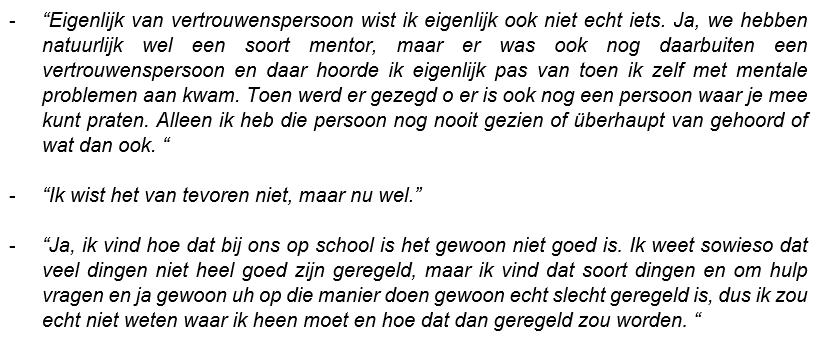 De weg wel wetenStudenten geven tijdens de focusgroepgesprekken aan te weten waar zij heen kunnen gaan voor begeleiding en wie de vertrouwenspersoon is binnen hun school. De studenten vertellen het volgende:“Ja, de vertrouwenspersoon, BAT, SLB. Ik ben er laatst helemaal mee bezig geweest, dus ik weet het toevallig, maar niet iedereen.”‘’Er hangen posters enzo en het staat op de mail, dus dat is opzich wel redelijk bekend.”“Het was niet duidelijk, pas toen dat er dus wat gebeurde, dus toen had ik gewoon een uh mijn SLB’er zeg maar bericht gedaan en toen kreeg ik te horen dat ik naar mevrouw (…) moest.”“Ja via de SLB en dan staat er weten en regelen, maar dan moet je echt heel diep en heel erg specifiek gaan zoeken voordat je iets hebt gevonden. Dus om informatie te krijgen wat je moet doen is nog best lastig en vaag.”ToegankelijkheidTijdens de focusgroepgesprekken is niet alleen naar voren gekomen dat studenten de weg moeilijk vinden naar begeleiding. Ook de drempel om hiernaartoe te gaan is hoog. Tijdens de focusgroepgesprekken zijn studenten met ideeën gekomen over hoe deze drempel verlaagd kan worden en hoe informatie over begeleiding binnen de school beter kan worden verspreid. De studenten vertellen hierover het volgende: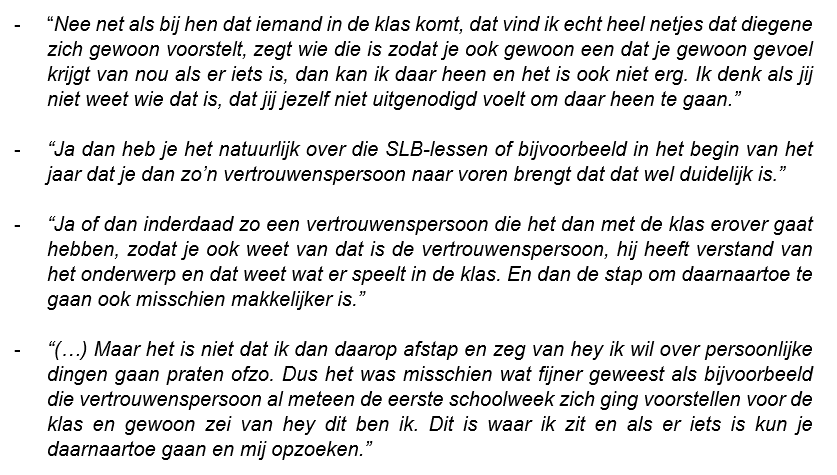 VeiligheidAan de studenten is gevraagd in hoeverre zij de ruimte en veiligheid voelen om dit thema te bespreken in de klas.MedestudentenVrijwel alle studenten geven aan zich veilig te voelen om dit thema te behandelen met medestudenten in de klas. Dit blijkt uit de volgende quotes:“Wij zijn met zijn allen best wel hecht, want we zijn niet zo’n grote groep waardoor wij elkaar best wel goed kennen. Wij kunnen goed met elkaar overweg gewoon alles tegen elkaar durven te zeggen, maakt niet uit of het goed of slecht is.”“Want eigenlijk zijn het ook wel dat dat als wij bijvoorbeeld iets te zeggen hebben kunnen wij best snel aangevallen worden omdat we de enige twee meiden zijn. Maar we allebei zeker niet bang om onze mening te uiten. Maar ik denk dat dat ook puur wel komt, omdat als ik kijk naar onze klas dat wij wel een hele hechte klas hebben. Ook al zijn we de enige twee meiden.”Toch voelt niet iedereen de ruimte om dit onderwerp bespreekbaar te maken met medestudenten. Een student vertelt het volgende:“Nou ik weet niet. Kijk ik zit meer in een klas waarbij iedereen echt een beetje op school is voor zichzelf één meidenklas natuurlijk. Ik zou in ieder geval niet echt mijn dingetje dan vertellen.”DocentEr is niet specifiek gevraagd of de studenten zich veilig voelen om zo’n onderwerp met een docent of externe te bespreken. Wel geven een aantal studenten aan dat zij het prettiger vinden om dit thema met een SLB’er te bespreken dan dat er persoon voor de klas staat die zij niet kennen.Frequentie Tijdens de focusgroepgesprekken is naar voren gekomen hoe vaak studenten dit thema binnen de school willen behandelen. De studenten hebben hier verschillende meningen over, wel vindt merendeel van de studenten het nodig om het thema vaker te behandelen dan een keer. De studenten vertellen: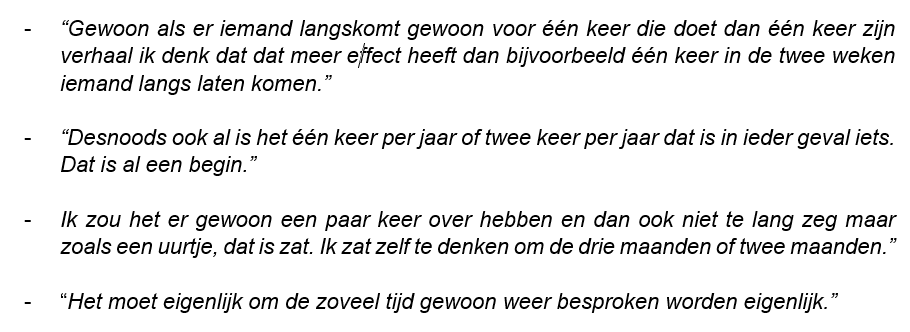 Duur Naast de frequentie is ook gevraagd hoelang deze lessen/workshops moeten zijn. Hierover is het volgende gezegd door de studenten:“Uurtje ongeveer a halfuur uurtje daar tussenin. Ik denk dat het ook echt niet langer moet dat dat dan iedereen wel heeft o nee, niet weer niet weer zo lang.”“Als je gewoon een paar keer een half uurtje doet, is denk ik makkelijker vol te houden dan als je één keer drie uur gaat zitten om alles te bespreken.”Laagdrempeligheid onderwerpUit een focusgroepgesprek gaven een aantal studenten aan dat het van belang kan zijn om de naam van het thema anders te verwoorden, zodat het makkelijker voor zowel de docent als student kan zijn om het over een bepaald thema te hebben. Een student vertelt: “In de kern gaat het natuurlijk over seksueel grensoverschrijdend gedrag, maar je kunt het anders verpakken. Dat is hetzelfde als je het gewoon laat gaan over grenzen of gewoon consent in plaats van het te specificeren tot seks.”InteractiefStudenten geven aan dat zij interactie tijdens een les of workshop belangrijk vinden, waarbij ze niet alleen hoeven te luisteren. Werkvormen die tijdens de focusgroepgesprekken zijn besproken is het doen van een Kahoot, mentimeter, rollenspellen of over de streep. Daarnaast willen de studenten een open gesprek, waarin ruimte is om persoonlijke ervaringen te delen.Verschillende situatiesStudenten vinden het belangrijk dat het thema seksueel grensoverschrijdend gedrag binnen verschillende situaties wordt besproken. Situaties die zijn genoemd is tijdens stage, uitgaan, werkplekken en op school. Een student vertelt:“Ja dat er op werkplekken ook wel dingen kunnen gebeuren en dat het daar ook over kan gaan.”“Want zeg maar, persoonlijk ervaar ik dit soort dingen wel het meest tijdens het uitgaan en op school weleens vanuit klasgenoten of zo dat het dat er via app of snap dingen gezegd worden. Dat ik denk van ga weg maar zeg maar voornamelijk buiten school.” Stereotypering Studenten geven tijdens de focusgroepgesprekken aan dat er rekening gehouden moet worden met de vooroordelen en stereotypen over vrouwen en mannen. Studenten vertellen dat de nadruk niet alleen gelegd moet worden dat vrouwen slachtoffers zijn en mannen daders, maar dat seksueel grensoverschrijdend gedrag bij iedereen kan voorkomen. Dit blijkt uit de onderstaande quotes van de studenten:“Gewoon bij beide mensen natuurlijk. Wat wij ook heel erg zien is dat bij de mannen mag van alles. Dat is niet alleen bij seksueel grensoverschrijdend gedrag zo dat is bij alles zo. Dan begin je te klagen en wordt er gelijk gezegd van ja niet zo zeuren gewoon doorgaan.”“Ja en dat mannen zich mogen laten horen als zoiets bij hen gebeurt. Dat ze zich daar niet voor hoeven te schamen. Want vaak bij jongens is het zo dat het gewoon een beetje wordt weggestopt en dat er niet over gepraat wordt.”3.8 Deelvraag 8: Met welke randvoorwaarden moeten volgens de medewerkers van het Noorderpoort Groningen rekeningen mee gehouden worden in het behandelen van het thema seksueel grensoverschrijdend gedrag en seksuele weerbaarheid binnen het onderwijs?Makkelijk bespreekbaar makenAan de medewerkers is gevraagd in hoeverre zij het makkelijk vinden om het onderwerp bespreekbaar te maken in de klas. Hierover is het volgende verteld:“Ja ik heb toen met die BOOS-aflevering heb ik het gewoon bij mijn klassen die ik toen had voor burgerschap heb ik het gewoon besproken en eigenlijk had iedereen die aflevering gezien. Dus ik wist ook van hé iedereen weet waar het over gaat of hebben het in ieder geval grotendeels gezien. Dus toen was het een mooi moment om het daarover te hebben."De medewerkers geven aan dat niet iedere docent vertrouwd is en het makkelijk vindt om dit onderwerp te bespreken binnen klassen. Het is volgens medewerkers belangrijk dat het onderwerp vooraf aan de les wordt aangekondigd, zodat studenten hiervan afweten. Daarnaast kan het ook helpen om een externe (gastles) uit te nodigen of een docent van een opleiding die wel makkelijk het gesprek kan aangaan met studenten. “Er is een klein beetje bedacht dat naar aanleiding van die gastlessen die wij doen over Oekraïne om te kijken kun je dit bij meerdere onderwerpen op dezelfde manier aanvliegen. Dat je zegt je haalt iemand met een bepaalde expertise erbij met een burgerschapsdocent, dat hoeft echt niet alleen maar (…) te zijn, maar wij hebben het aanzetje gegeven om te kijken kun je daar ook bewustwording bij krijgen bij andere burgerschapsdocenten om bepaalde onderwerpen op die manier die ze anders lastig zouden vinden om aan te pakken op een andere manier aan te vliegen, dus door een duo te vormen met iemand.”FrequentieMedewerkers geven aan dat het onderwerp vaker moet terugkomen binnen het onderwijs. Medewerkers vertellen het volgende: “Misschien bij de start van het schooljaar gewoon iets wat bij alle klassen plaatsvindt. Ik snap dat qua druk heel lastig is maar... dat het gewoon een jaarlijks iets is, zodat iedereen het een keer heeft gehad.”“Het moet toch gelaagd zijn dat het niet zo is van we noemen het een keer en dan gebeurt er nooit meer iets mee.”IntroductieweekHet is volgens medewerkers belangrijk om tijdens de introductieweek een aantal aspecten te benoemen binnen het thema, zoals de begeleidingsstructuur binnen de school en Noorderpoort Next. Hierbij is het belangrijk om rekening te houden met de vele informatie die al verteld wordt tijdens de introductie voor nieuwe studenten. Hierover vertelt een medewerker het volgende:“In de introductieweek is het goed denk ik als dit wel en dan worden er meerde dingen besproken om dit wel mee te nemen. Het kan kort. En het kan dan een verwijzing zijn naar he, zoals Noorderpoort Next gaat ook binnenkort genoemd worden. Noorderpoort Next is de plek waar jij trainingen, workshops of wat dan ook kunt gaan volgen voor je eigen ontwikkeling, en dan kan je dan zo invullen.’’4. Conclusie In dit hoofdstuk wordt antwoord gegeven op de hoofdvraag aan de hand van de deelvragen. Het doel van dit onderzoek was om inzicht te verkrijgen in de behoeften van studenten met betrekking tot het onderwerp seksueel grensoverschrijdend gedrag en seksuele weerbaarheid. Daarnaast is aan de medewerkers gevraagd om over dit onderwerp hun expertise en gedachten te delen. Om dit te onderzoeken werd de volgende hoofdvraag opgesteld:“Op welke manier kan het Noorderpoort Groningen het thema seksueel grensoverschrijdend gedrag en seksuele weerbaarheid het best vormgeven binnen het onderwijs?” 4.1 Belangrijke thema’sEr is een aantal thema’s dat studenten belangrijk vinden om te bespreken binnen het onderwijs. Uit het onderzoek is naar voren gekomen dat studenten het graag willen hebben over grenzen en weerbaarheid, vragen en geven om toestemming en het rekening houden met elkaar, zelfonderzoek, straatintimidatie, seksuele diversiteit en wat is seksueel grensoverschrijdend gedrag. Uit de resultaten is gebleken dat medewerkers grenzen en weerbaarheid, rekening houden met elkaar, sexting en begeleiding binnen de school belangrijke thema’s vinden om aandacht aan te besteden binnen het onderwijs. Zowel bij de studenten als bij de medewerkers is grenzen, weerbaarheid, toestemming geven en vragen en het rekening houden met elkaar de meest voorkomende thema’s die benoemd zijn tijdens de focusgroepgesprekken.4.2 Ervaringen binnen het onderwijsUit de resultaten is gebleken dat de studenten weinig tot geen ervaring hebben met het thema seksueel grensoverschrijdend gedrag binnen het onderwijs. De studenten willen graag dat er aandacht besteed wordt aan dit onderwerp, omdat dit niet genoeg gebeurt. Studenten die wel ervaring hebben, geven aan dat hier een aanleiding voor is geweest.Medewerkers hebben verschillende ervaringen met het thema binnen het onderwijs. Medewerkers hebben dit thema besproken met studenten naar aanleiding van de BOOS-uitzending en ervaringen die studenten hebben meegemaakt binnen het Noorderpoort. Ook is gebleken dat het Noorderpoort bezig is met het voorlichten van docenten met betrekking tot het onderwerp grensoverschrijdend gedrag en het verbeteren van de meldcode binnen het onderwijs. Wel geven medewerkers, net zoals studenten, aan dat er meer aandacht besteed moet worden aan het thema binnen het onderwijs.4.3 Ideeën invulling themaUit de resultaten is gebleken dat de studenten het onderwerp het liefst onder SLB willen behandelen, omdat zij dit wekelijks hebben. Daarnaast kan het thema onder meerdere SLB-lessen worden behandeld. Studenten geven aan dat de persoon verstand moet hebben van het onderwerp. Als de SLB’er hier geen affiniteit mee heeft, kan het ook worden verzorgd door externen.Medewerkers hebben verschillende manieren besproken om het thema binnen het onderwijs te behandelen. Hierbij is SLB volgens medewerkers de meest handige manier om het te bespreken. Ook vanwege de nadelen die burgerschap met zich mee kan brengen.4.4 RandvoorwaardenStudenten vinden dat informatie over begeleiding binnen de school duidelijker en meer toegankelijk hoort te zijn. Studenten weten namelijk niet altijd de weg naar hulp te vinden. Ook is de drempel om de vertrouwenspersoon te benaderen hoog. Studenten willen dat de vertrouwenspersoon zich tijdens de introductieweek voorstelt of persoonlijk langs de klassen gaat. Daarnaast is het belangrijk dat de school rekening houdt met de veiligheid van studenten. Niet elke student voelt zich even prettig om ervaringen te delen of het thema te bespreken binnen de klas. Hierbij kan het onderwerp van de les anders omschreven worden, zodat het voor studenten meer laagdrempelig wordt. Uit het onderzoek is gebleken dat studenten willen dat het thema vaker binnen het onderwijs wordt besproken. Het liefst een les of verschillende lessen van een half uur of een uur. Daarnaast vinden studenten interactie tijdens de les belangrijk, dit kan aan de hand van verschillende werkvormen en het delen van ervaringen. Studenten willen dat het thema binnen verschillende situaties wordt besproken. Daarnaast moet rekening gehouden worden met stereotypering. Studenten vinden het belangrijk dat het niet alleen gaat over mannelijke daders en vrouwelijke slachtoffers.Medewerkers vinden het belangrijk dat docenten het thema makkelijk bespreekbaar kunnen maken in de klas. Medewerkers hebben aangegeven dat het mogelijk is om de les te verzorgen met een tweede persoon die verstand heeft en zich comfortabel voelt met het onderwerp wanneer het voor de docent een lastig thema is om te bespreken. Medewerkers willen graag dat het thema vaker terugkomt binnen het onderwijs. Medewerkers vinden dat informatie over begeleiding en hulp tijdens de introductieweek moet worden gedeeld.5. DiscussieGedurende het onderzoek zijn er sterke maar ook discussiepunten naar voren gekomen waar rekening mee gehouden moet worden. Deze discussiepunten hebben mogelijk de resultaten van het onderzoek beïnvloed.Voor het onderzoek zijn focusgroepgesprekken gehouden met medewerkers en studenten en een individueel interview om te kijken hoe het Noorderpoort het thema seksueel grensoverschrijdend gedrag en seksuele weerbaarheid kan behandelen binnen het onderwijs. In totaal zijn er 25 studenten en medewerkers geïnterviewd van het Noorderpoort Groningen. Er kan niet met zekerheid gezegd worden dat het onderzoek volledig overdraagbaar is. Door het concreet beschrijven van de onderzoeksmethode met daarbij de behorende e-mail en het interviewschema is de overdraagbaarheid vergroot. Het is echter voorgekomen dat de mening van de onderzoeker tijdens de focusgroepgesprekken naar voren is gekomen door het stellen van subjectieve doorvragen, wat invloed kan hebben gehad op de overdraagbaarheid en betrouwbaarheid van het onderzoek (Brinkman & Oldenhuis, 2016). Tijdens het focusgroepgesprek met de werkgroep die zich bezighoudt met grensoverschrijdend is feedback verkregen die mee is genomen naar de volgende focusgroepgesprekken met medewerkers en studenten. Uit dit gesprek zijn de onderwerpen ruimte voelen en begeleiding toegevoegd aan het interviewschema. Dit heeft ervoor gezorgd dat de resultaten van het onderzoek meer valide zijn.  Het was echter niet mogelijk om alle verkregen feedback uit het focusgroepgesprek mee te nemen naar de gesprekken. Vanwege moeilijkheden met het verkrijgen van de opname, kon de opname pas na alle focusgroepgesprekken beluisterd worden. Vanwege een aantal afmeldingen van studenten en medewerkers en de moeilijkheid om studenten per opleiding te werven was de groepsgrootte van de focusgroepgesprekken kleiner dan een standaardfocusgroep. Hierdoor is het mogelijk dat er minder interactie en daardoor minder beïnvloeding heeft plaatsgevonden onder de studenten en medewerkers. Doordat de ideale groepsgrootte niet gevormd kon worden, kan het zijn dat de resultaten van het onderzoek van minder hoge kwaliteit zijn dan wanneer zij wel met zeven tot tien studenten en medewerkers gehouden waren. De studenten en medewerkers van de focusgroepen hebben zelf vrijwillig aangegeven te willen deelnemen aan het onderzoek. Hierdoor is de kans groter dat zij eenzelfde mening hadden over het onderwerp en dat zij al vonden dat hier binnen het onderwijs aandacht aan moet worden besteed. Daarnaast kan het zijn dat deze studenten en medewerkers het makkelijker vinden om te discussiëren over het thema in tegenstelling tot anderen. Dit kan een negatief effect hebben gehad op de representativiteit van het onderzoek. De representativiteit is verhoogd door studenten te interviewen van verschillende opleidingen en geslachten (Brinkman & Oldenhuis, 2016). De representativiteit van de steekproef is ook verhoogd door tijdens de focusgroepen ervoor te zorgen dat elke deelnemer aan het woord kwam. Elke deelnemer heeft zijn of haar mening geuit, mede door de vraag ‘hoe denk jij hierover?’ te stellen. Dit heeft ervoor gezorgd dat deelnemers niet door anderen overstemd waren (Dingemanse, 2021).De uitkomsten van het onderzoek laten onder andere zien dat de studenten zich binnen de klas veilig voelen om verschillende onderwerpen te bespreken. In de literatuur wordt beschreven dat een open en veilig klimaat in de klas een voorwaarde is voor het voeren van een effectieve discussie (Knowles et al., 2018). Door het creëren van een veilig klimaat durven studenten hun mening te geven (Veugelers & Schuitema, 2013). Zoals beschreven in hoofdstuk 1 is het van belang studenten voor te lichten over het thema seksueel grensoverschrijdend gedrag binnen het onderwijs. Dit zorgt er namelijk voor dat studenten problemen eerder aankaarten, beter de weg weten naar hulp en advies, beter in staat zijn hun grenzen en te geven en keuzes maken die leiden tot respectvolle situaties en veilige seksuele contacten (Rutgers & Soa Aids Nederland, z.d.). Volgens de studenten van het Noorderpoort moet hier ook meer aandacht aan worden besteed. Op dit moment wordt dat niet genoeg gedaan. 
6. AanbevelingenIn dit hoofdstuk worden aanbevelingen aan het Noorderpoort gegeven over het behandelen van het thema seksueel grensoverschrijdend gedrag en seksuele weerbaarheid binnen het onderwijs. Volgens studenten en medewerkers is het nodig dat er binnen het onderwijs aandacht besteed wordt aan dit thema. Middels dit kwalitatief onderzoek zijn er vele verschillende meningen in kaart gebracht. Uit de resultaten bleek dat de meningen varieerden, maar studenten en medewerkers deelden over verschillende punten ook dezelfde mening. Deze punten worden meegenomen in de aanbevelingen.6.1 Aanbevelingen voor het NoorderpoortAllereerst wordt aanbevolen om het thema binnen SLB te behandelen. Het thema binnen SLB behandelen heeft vanwege de vele beschikbare uren een voordeel. De thema’s die het meest benoemd zijn onder studenten en medewerkers zijn grenzen, weerbaarheid, toestemming vragen en geven en het rekening houden met elkaar. Als docent is het raadzaam om ook aan de klas te vragen wat zij voor thema’s willen bespreken. Dit kan aan de hand van een vragendoos, het klassikaal vragen of het invullen van een vragenlijst met betrekking tot verschillende thema’s. Het is van belang dat de focus wordt gelegd op verschillende situaties waarin de studenten seksueel grensoverschrijdend gedrag kunnen ervaren: op stage, op school, op de werkvloer, op straat en tijdens het uitgaan. Deze lessen kunnen het best verzorgd worden door de SLB’er, omdat de studenten hier het meest vertrouwd mee zijn. Het is van belang dat de docent kennis beschikt over het onderwerp en dit makkelijk bespreekbaar kan maken. Als dit niet het geval is, is het raadzaam om een externe uit te nodigen die affiniteit heeft met het onderwerp. Vanwege het budget is het ook een optie om te kijken of er een tweede docent mee kan helpen die verstand heeft van het onderwerp. Deze docent kan dan samen met de SLB’er de les(ssen) verzorgen.  Het wordt aanbevolen om de lessen niet langer dan een uur te maken. Daarnaast is het van belang dat de lessen interactief zijn en dat er ruimte is voor het delen van meningen en ervaringen. Interactieve werkvormen zoals over de streep, Kahoot, mentimeter en rollenspellen kunnen hierin meegenomen worden. Daarnaast wordt aanbevolen rekening te houden met stereotypering binnen dit onderwerp en het creëren van een veilige sfeer binnen de klas. Er moet nagedacht worden over fysieke indeling van de klas, keuze van de ruimte en het maken van afspraken over hoe er een veilige sfeer gecreëerd kan worden met de studenten (Ausema & Janssens, 2015). Daarnaast is het van belang studenten niet te forceren om ervaringen te delen. Vanwege het gevoelige onderwerp is het raadzaam om de studenten van tevoren in te lichten over het thema wat besproken gaat worden. Ook wordt aanbevolen om informatie over de begeleidingsstructuur binnen de school beter te verspreiden. Het is belangrijk dat de Noorderpoort scholen ervoor zorgen dat informatie over de begeleidingsstructuur tijdens de introductieweek wordt aangekaart. Ook wanneer er lessen over dit thema worden gegeven, is het raadzaam om informatie over de begeleiding extra te benoemen. Daarnaast is het van belang dat studenten niet alleen weten dat er een vertrouwenspersoon is, maar ook wie deze persoon is. Hierdoor wordt de drempel voor studenten lager om naar een vertrouwenspersoon toe te stappen. Tijdens de introductieweek kan de vertrouwenspersoon zichzelf voorstellen. De vertrouwenspersoon zou ook langs de klassen kunnen gaan, zodat studenten een beter beeld krijgen van wie de vertrouwenspersoon is en waarvoor je naar een vertrouwenspersoon kunt gaan. Op het internet staat veel interessante en bruikbare informatie over handvatten en tips voor docenten die zij kunnen gebruiken tijdens het lesgeven over dit thema. De site ‘www.langlevedeliefde.nl’ biedt informatie voor docenten over het lesgeven over seksualiteit en relaties in onder andere het middelbaar beroepsonderwijs. Deze site bevat het lespakket genaamd Lang Leve de Liefde waarin lessen, workshops en aanvullend materiaal wordt aangeboden. Ook is er een online docentenhandleiding te vinden met daarin achtergrondinformatie, een keuzehulp, praktische video’s en didactische tips voor mbo-docenten die geen of weinig ervaring hebben met het lesgeven over relaties, seksualiteit en liefde. Op deze site is ook de workshop ‘wensen en grenzen’ te vinden waarin diverse werkvormen staan beschreven die inspiratie kan bieden in het vormgeven van de lessen binnen het Noorderpoort. Er wordt aanbevolen hiernaar te kijken, om zo meer te leren over het lesgeven over dit onderwerp.6.2 Aanbevelingen voor vervolgonderzoekTijdens het onderzoek zijn er meer studenten dan medewerkers geïnterviewd. Vanwege beperkte tijd was het niet mogelijk om meer focusgroepgesprekken te houden. Daarom is het advies voor vervolgonderzoek om in gesprek te gaan met docenten- en onderwijsteams van het Noorderpoort. Hierin kan gekeken worden hoe deze teams tegen het onderwerp aankijken en in hoeverre zij een drempel en verantwoordelijkheid voelen om dit thema te behandelen binnen de school. Daarnaast kan gekeken worden naar hoe het Noorderpoort er vervolgens voor kan zorgen dat docenten dit onderwerp meer bespreekbaar maken en hoe zij docenten hierin kunnen ondersteunen.  LiteratuurlijstAusema, A., Janssens, K. (2015). Je lijf, je lief! Lesprogramma voor het praktijkonderwijs over grenzen in relaties en seks. Interventiebeschrijving. Databank Effectieve interventies huiselijk geweld en seksueel geweld en Databank Effectieve sociale interventies. Utrecht: MovisieBaarda, B., Bakker, E., Fischer, T., Julsing, M., Kostelijk, E., & Van der Velden, T. (2021). Basisboek Kwalitatief onderzoek (5de editie). Noordhoff.Benders, L. (2022, 30 maart). Valide en betrouwbare interviewvragen formuleren. Scribbr. Geraadpleegd op 23 mei 2022, van https://www.scribbr.nl/onderzoeksmethoden/goede-interviewvragen-formuleren/Brinkman, J., & Oldenhuis, H. (2016). Cijfers Spreken (6de editie). Noordhoff.Centrum Seksueel Geweld. (2018, 25 juni). Stijging cijfers van het Centrum Seksueel Geweld [Persbericht]. https://centrumseksueelgeweld.nl/stijging-cijfers-van-het-centrum-seksueel-geweld/De Bruijn, P., Burrie, I., & van Wel, F. (2006). A risky boundary: Unwanted sexual behaviour among youth. Journal of Sexual Aggression, 12(2), 81–96. https://doi.org/10.1080/13552600600841631De Graaf, H., Van den Borne, M., Nikkelen, S., Twisk, D., & Meijer, S. (2017). Seks onder je 25e. Eburon. https://seksonderje25e.nl/files/uploads/Onderzoeksboek%20Seks%20onder%20je%2025e%202017.pdfDe Haas, S. (2012). Seksueel grensoverschrijdend gedrag onder jongeren en volwassenen in Nederland. Tijdschrift voor Seksuologie, 36(2), 136–145. https://www.tijdschriftvoorseksuologie.nl/media/k2/attachments/tvs36-2ZhaasZseksueelZgrensoverschrijdendZgedrag.pdfDe Joode, E. (2022, 10 februari). Meer bewustzijn over omgangsvormen: is geest nu definitief uit de fles? NOS. Geraadpleegd op 9 maart 2022, van https://nos.nl/collectie/13887/artikel/2416691-meer-bewustzijn-over-omgangsvormen-is-geest-nu-definitief-uit-de-flesDingemanse, K. (2021, 26 oktober). Stappenplan om kwantitatieve en kwalitatieve interviews te coderen. Scribbr. Geraadpleegd op 11 maart 2022, van https://www.scribbr.nl/onderzoeksmethoden/coderen-interview/Dingemanse, K. (2021, 12 november). Validiteit van interviews in je scriptie. Scribbr. Geraadpleegd op 23 mei 2022, van https://www.scribbr.nl/onderzoeksmethoden/validiteit-in-interviews/Doorewaard, H., Kil, A., & Van de Ven, A. (2015). Praktijkgericht kwalitatief onderzoek. Een praktische handleiding. Amsterdam: Boom LemmaHablous, G. (2018, 31 januari). Voorkom #MeToo vanuit het klaslokaal, Den Haag. OneWorld. Geraadpleegd op 10 maart 2022, van https://www.oneworld.nl/lezen/seks-gender/voorkom-metoo-vanuit-het-klaslokaal-den-haag/Inspectie van Onderwijs. (2016). OMGAAN MET SEKSUALITEIT EN SEKSUELE DIVERSITEIT. http://www.onderwijsinspectie.nl/documenten/publicaties/2016/06/01/rapport-omgaan-met-seksualiteit-en-seksuele-diversiteitKetelaar, P., Hentenaar, F., & Kooter, M. (2011). Groepen in focus (1 ed.). Boom Lemma. https://www.boomhogeronderwijs.nl/media/6/9789059316980_inkijkexemplaar.pdfKitzinger, J. (1995). Qualitative Research: Introducing focus groups. BMJ Clinical Research, 311(7000), 299–302. https://doi.org/10.1136/bmj.311.7000.299Knowles, R., Torney-Purta, J., & Barber, C. (2018). Enhancing citizenship learning with international comparative research: Analyses of IEA civic education datasets. Citizenship Teaching & Learning, 13(1), 7–30. https://doi.org/10.1386/ctl.13.1.7_1Merkus, J. (2021, 22 oktober). Soorten validiteit in je scriptie of onderzoek (voorbeelden). Scribbr. Geraadpleegd op 23 mei 2022, van https://www.scribbr.nl/onderzoeksmethoden/soorten-validiteit/Merkus, J. (2022, 31 januari). Stappenplan voor interviews in je scriptie. Scribbr. Geraadpleegd op 23 mei 2022, van https://www.scribbr.nl/onderzoeksmethoden/stappenplan-interview/Meulmeester, G., Rijsbosch, E., McDevvit-Pugh, L., Wieringa, S., Cense, M., Hoing, M., & Van der Vlugt, I. (2008). Mapping van bestaande projecten en initiatieven op het gebied van seksuele weerbaarheid. https://zoek.officielebekendmakingen.nl/blg-12744.pdfMorokoff, P., Quina, K., Harlow, L., Whitmire, L., Grimley, D., Gibson, P., & Burkholder, G. (1997). Sexual Assertiveness Scale (SAS) for women: Development and validation. Journal of Personality and Social Psychology, 73(4), 790–804. https://doi.org/10.1037/0022-3514.73.4.790Nationaal Rapporteur Mensenhandel en Seksueel Geweld tegen Kinderen (2017). Effectief preventief. Het voorkomen van seksueel geweld door seksuele en relationele vorming in het onderwijs. Den Haag: Nationaal Rapporteur.NOS. (2020, 11 maart). Weinstein hoort zijn vonnis, hoe is het in Nederland met #MeToo? Geraadpleegd op 1 maart 2022, van https://nos.nl/artikel/2326659-weinstein-hoort-zijn-vonnis-hoe-is-het-in-nederland-met-metooRutgers & Soa Aids Nederland. (2020). Seksuele gezondheid op het mbo. https://seksuelevorming.nl/wp-content/uploads/2021/07/Bijlage-Seksuele-gezondheid-MBO.pdfRutgers & Soa Aids Nederland. (z.d.). Het belang van seksueel onderwijs op het MBO. Seksuelevorming.nl. Geraadpleegd op 3 maart 2022, van https://seksuelevorming.nl/onderwijssoorten/mbo/het-belang-van-seksueel-onderwijs-op-het-mbo/Rutgers. (z.d.). Wijs en weerbaar. Geraadpleegd op 11 maart 2022, van https://rutgers.nl/themas/seksueel-geweld/wijs-en-weerbaar/Swaen, B. (2021, 12 november). Wat is een focusgroep of focusgroep-interview? Scribbr. Geraadpleegd op 6 maart 2022, van https://www.scribbr.nl/onderzoeksmethoden/focusgroep/Van Assema, P., Kok, G., & Mesters, I. (1992). Het focusgroep-interview: een stappenplan. Tijdschrift voor sociale gezondheidszorg, 70(7), 431–437. Van de Beld, J., & Kootstra, A. (2020, 2 september). Stijgende verkrachtingscijfers, falende opsporing. De Groene Amsterdammer. Geraadpleegd op 2 maart 2022, van https://www.groene.nl/artikel/stijgende-verkrachtingscijfers-falende-opsporingVan Berlo, W., Kuyper, L., De Wit, J., Adam, P., & Woertman, L. (2010). Grensoverschrijdende seksuele ervaringen en gedragingen onder jongeren. Tijdschrift voor Seksuologie, 34, 90–103. https://www.tijdschriftvoorseksuologie.nl/media/k2/attachments/tvsZ34-2ZkuyperZetZal.pdfVan Staa, A., & Evers, J. (2010). “Thick analysis”: strategie om de kwaliteit van kwalitatieve data-analyse te verhogen. KWALON, 15(1), 5–12. https://doi.org/10.5117/2010.015.001.002Veugelers, W., & Schuitema, J. (2013). Docenten en controversiële issues. Amsterdam University Press.BijlagenBijlage 1: Formulier zorgvuldig handelen
Zorgvuldigheidsmaatregelen onderzoek door studenten Toegepaste PsychologieOndergetekende(n) verklaart (verklaren) zonder voorbehoud en naar waarheid bijgaand formulier te hebben ingevuld in verband met in het kader van de opleiding Toegepaste Psychologie uit te voeren onderzoek.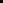 Datum: 21-03-2022Bijlage 2: ToestemmingsformulierINFORMED CONSENT FORMULIER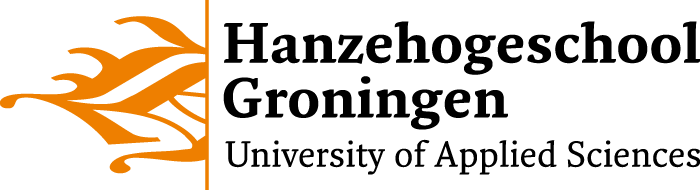 Onderzoek naar de behoeften van studenten en medewerkers over het thema seksueel grensoverschrijdend gedrag en seksuele weerbaarheid binnen het onderwijs van het Noorderpoort GroningenDit informed consent formulier bestaat uit twee delen:De informatiebrief (om informatie met u te delen)Het informed consent formulier (voor uw handtekening, als u ermee instemt om mee te doen). U krijgt een kopie van het volledige informed consent formulier.Deel 1: InformatiebriefDeel 2: ToestemmingsverklaringBijlage 3: InterviewschemaInterviewschema focusgroepgesprekkenBijlage 4: E-mail aan studenten en medewerkersHoi allemaal,Superfijn dat jullie willen deelnemen aan het groepsgesprek voor mijn afstudeeronderzoek. We gaan het binnenkort hebben over het thema seksueel grensoverschrijdend gedrag en seksuele weerbaarheid. Hierbij ben ik vooral benieuwd wat jullie vinden van dit thema en of hier binnen het onderwijs van het Noorderpoort wel genoeg aandacht aan wordt besteed. Willen jullie nadenken over wat jullie belangrijke thema's vinden om te behandelen tijdens dit gesprek? Voorbeelden hiervan kunnen zijn: bevorderen seksuele weerbaarheid, ontdekken eigen wensen/grenzen, communicatie over seksueel grensoverschrijdend gedrag enzovoorts. Daarnaast heb ik aan de bijlage een toestemmingsverklaring toegevoegd. Willen jullie deze ondertekenen en terugsturen voorafgaand het gesprek? 
Alvast bedankt en tot volgende week!Met vriendelijke groeten,Silke de JongeBijlage 5 CodeboekProject / vak / studieonderdeel:AfstuderenDocent / coach:Laura SmidsOnderwerp:Seksueel grensoverschrijdend gedrag en seksuele weerbaarheidBegin- en eindtijd van het onderzoek:14-02-2022 t/m 07-06-2022Beschrijving van het onderzoek(kort maar volledig):Onderzoek doen naar thema seksueel grensoverschrijdend gedrag en seksuele weerbaarheid binnen het onderwijs van het Noorderpoort GroningenNaam van de student(en):Handtekening:Silke de Jonge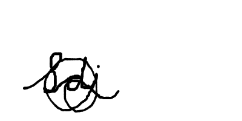 Aankruisen indien van toepassingAAankruisen indien van toepassingABeantwoord onderstaande vragen als in de vorige kolom het vakje met  is aangekruist.BKan hier redelijkerwijs toch nog schade uit ontstaan? (kruis het juiste vakje aan)CKan hier redelijkerwijs toch nog schade uit ontstaan? (kruis het juiste vakje aan)C1Privacy / anonimiteitNeeJa1.1Ken je de naam van proefpersonen? Heb je adresgegevens?NeeJaXHoe is de anonimiteit gegarandeerd? Het kan voorkomen dat ik de naam van de proefpersonen kom te weten. Deze namen worden niet opgenomen in het verslag.
X1.2Ken je het e-mailadres van de proefpersonen?NeeJaXHoe zorg je ervoor dat het adres uit je adressenlijst verdwijnt (sent items, contactpersonen, inbox, andere mappen enzovoort), o.a. met het oog op spam/ verspreiding van virussen?Het kan voorkomen dat ik de e-mailadresgegevens heb van de docenten. Deze gegevens en de contactpersonen worden uit mijn adressenlijst verwijderd.X1.3Beschik je over (andere) persoonlijke gegevens?NeeXJaZijn deze gegevens nodig? Waarom?(Verder als bij 1.1)X1.4Komen proefpersonen op foto of op beeld- of geluidband te staan?NeeJaXZijn proefpersonen hiervan vooraf op de hoogte?Wie krijgen dit materiaal te zien / horen?Geven proefpersonen hier nadrukkelijk toestemming voor?Hier zijn de proefpersonen vooraf van op de hoogte. Zij moeten hiervoor ook toestemming geven. Na het onderzoek zullen deze geluidsopnamen vernietigd worden.X1.5Wordt er gewerkt met bekenden van de onderzoekers? NeeXJaBestaat de mogelijkheid van rolverwarring?Zijn er problemen denkbaar op het gebied van privacy of bijvoorbeeld strijdigheid van belangen en de verhouding die kan ontstaan door een lastige testuitslag?Wat wordt er gedaan om deze problemen te voorkomen? Welke alternatieve oplossingen zijn overwogen en waarom zijn die niet toegepast?X2Informatie en toestemming2.1Wordt proefpersonen expliciet om toestemming gevraagd?JaXJaXNeeWaarom niet?X2.2Worden proefpersonen vooraf op de hoogte gebracht van het doel van het onderzoek / de interventie?JaXJaXNeeWaarom niet?Worden proefpersonen achteraf op de hoogte gebracht?X2.3Wordt proefpersonen naar waarheid duidelijk gemaakt wie de opdrachtgever is / welke belangen de opdrachtgever heeft?JaXJaXNeeWaarom niet?Worden proefpersonen achteraf op de hoogte gebracht?X2.4Kunnen proefpersonen deelname weigeren?JaXJaXNeeWaarom niet?X2.5Kunnen proefpersonen op elk moment stoppen / van verdere medewerking afzien?JaXJaXNeeWaarom niet?X2.6Wordt het proefpersonen duidelijk gemaakt in welke rol je met ze werkt? (Bijvoorbeeld om van te leren, als medewerker voor een opdrachtgever)JaXJaXNeeWaarom niet?Worden proefpersonen achteraf op de hoogte gebracht?X2.7Wordt proefpersonen de mogelijkheid geboden op de hoogte te worden gebracht van uitkomsten / resultaten?JaXJaXNeeWaarom niet?X2.8Wordt aan proefpersonen onjuiste informatie verstrekt over de opdrachtgever, het   doel van het onderzoek of dergelijke.?NeeXNeeXJaWaarom?Worden proefpersonen achteraf op de hoogte gebracht?X2.9Zijn (sommige) proefpersonen minderjarig? NeeXNeeXJaIs toestemming geregeld met ouders/verzorgers? Zo nee, waarom niet?X2.10Zijn (sommige) proefpersonen wilsonbekwaam?NeeXNeeXJaIs toestemming geregeld met eventuele andere verantwoordelijken? Zo nee, waarom niet?X2.11Is er een protocol gemaakt waarin staat hoe en in welke bewoordingen proefpersonen over de punten 2.1 tot en met 2.8 op de hoogte worden gebracht?JaXJaXVoeg het protocol bij.Informed Consent formulier is toegevoegd aan OnStage.2.11Is er een protocol gemaakt waarin staat hoe en in welke bewoordingen proefpersonen over de punten 2.1 tot en met 2.8 op de hoogte worden gebracht?NeeWaarom niet?3Mogelijke schadelijke effecten3.1Is er tijdens het onderzoek sprake van misleiding van proefpersonen?NeeXJaJaWaarom is dit nodig?Wat is de aard van de misleiding?Wanneer en hoe worden proefpersonen op de hoogte gebracht (debriefing)? X3.2Kan de proefpersoon door deelname geestelijk, sociaal, fysiek of andere nadeel ondervinden? Denk hierbij onder andere aan  bewustwording van iets onaangenaams, in verlegenheid, frustratie of stress worden gebracht, het ongewenst bekend worden van uitkomsten enzovoort.NeeJaXJaXWelke nadelen zijn denkbaar?Wat wordt er gedaan om deze nadelen te voorkomen? Wat om de schade te beperken?Het onderwerp kan gevoelig liggen bij sommige proefpersonen.Als zij hier nadelen van ondervinden, kunnen zij naar een vertrouwenspersoon binnen de school gaan. Zij zullen voorzien worden van opvang.Zijn proefpersonen hiervan vooraf op de hoogte?Ja. Wordt aangegeven op het Informed Consent formulier.X3.3Kunnen er groeperingen (denk ook aan kwetsbare groepen / minderheden)  door deelname aan of bijvoorbeeld uitkomsten van onderzoek of publiciteit erover ervan nadeel ondervinden?NeeXNeeXJaWelke nadelen zijn denkbaar?Wat wordt er gedaan om deze nadelen te voorkomen? Wat om de schade te beperken?Zijn proefpersonen hiervan vooraf op de hoogte?X3.4Kunnen organisaties en dergelijke (bijvoorbeeld school of woningbouwcorporatie die er ‘slecht’ van afkomt) nadelen ondervinden van de uitkomsten van of publiciteit rond het onderzoek?NeeXNeeXJaWelke nadelen zijn denkbaar?Wat wordt er gedaan om deze nadelen te voorkomen? Wat om de schade te beperken?Zijn proefpersonen hiervan vooraf op de hoogte?Zijn betreffende organisaties hiervan op de hoogte?X3.5Kunnen er op basis van het onderzoek beslissingen worden genomen (door bijvoorbeeld opdrachtgever) die nadelig kunnen zijn voor bepaalde (groepen) mensen?NeeXNeeXJaWelke beslissingen kunnen voor wie nadelig zijn?Wat wordt er gedaan om deze nadelen te voorkomen? Wat om de schade te beperken?Zijn proefpersonen hiervan vooraf op de hoogte?Zijn andere betrokkenen hiervan op de hoogte?X3.6Kunnen uitkomsten / testuitslagen schokkend / naar zijn voor de betrokkene?NeeXNeeXJaWorden er vooraf afspraken gemaakt over de bespreking van de uitkomsten / uitslagen?Is er de mogelijkheid van opvang, nazorg of doorverwijzing geregeld?X4.Afweging voor- en nadelenAls er in het voorgaande zaken zijn waarmee proefpersonen of anderen te kort kan worden gedaan, staan daar wellicht voordelen van het onderzoek tegenover (verbetering van de situatie van mensen, onderwijs-/leerdoeleinden, verdiensten e.d.). Zijn er zulke voordelen?JaXJaXNeeWelke voordelen zijn dat?Dat het Noorderpoort kan inspelen op de behoeften van de studenten en docenten.Naam van het onderzoeksprojectOnderzoek naar behoeften van studenten en medewerkers over het thema seksueel grensoverschrijdend gedrag en seksuele weerbaarheid binnen het onderwijs van het Noorderpoort GroningenDit onderzoek wordt geleid door S. de JongeHanzehogeschool GroningenHet wordt gefinancierd door Noorderpoort GroningenDoel van het onderzoekDit onderzoek wordt geleid door Silke de Jonge. U bent van harte uitgenodigd om deel te nemen aan dit onderzoek. U kunt de tijd nemen om erover na te denken of u wilt meedoen of niet en hierbij bent u vrij om dit met andere mensen te bespreken. Als er in deze informatiebrief termen staan die u niet begrijpt, kan ik die voor u verhelderen. U kunt altijd bij mij terecht met vragen over dit onderzoek.Het doel van dit onderzoek is om inzicht te verkrijgen in de behoeften van studenten en docenten met betrekking tot het onderwerp seksueel grensoverschrijdend gedrag en seksuele weerbaarheid. Dit thema is de laatste tijd erg actueel geworden (#MeToo-beweging, BOOS uitzending, Ajax), daarom is het van belang om te kijken wat jullie behoeften zijn zodat het Noorderpoort hier het beste op kan inspelen.Het onderzoek loopt van 14-02-2022 tot en met 07-06-2022. In het onderzoek worden docenten, studenten en medewerkers geïnterviewd door middel van focusgroepen (groepsinterviews).Wat wordt er van u verwacht?U neemt gedurende deze dag deel aan een groepsinterview. De vragen die gesteld worden gaan voornamelijk over het thema seksueel grensoverschrijdend gedrag en seksuele weerbaarheid en het onderwijs op dit moment.Van het interview zal een audio-opname worden gemaakt, zodat het gesprek later ad-verbum (woord voor woord) kan worden uitgewerkt. Dit transcript wordt vervolgens gebruikt in het verdere onderzoek.U dient burgerschapsdocent/student/medewerker te zijn aan het Noorderpoort Groningen.  Mogelijke voordelen van uw deelname aan dit onderzoek: U kunt van meerwaarde zijn in hoe het Noorderpoort het thema seksueel grensoverschrijdend gedrag en seksuele weerbaarheid binnen het onderwijs kan integreren. Daarnaast kunt u desgewenst een rapportage krijgen over de resultaten. Een mogelijk nadeel is de gevoelige aard van onderwerp. Hierbij hoeft u geen vragen te beantwoorden die u niet wilt beantwoorden. Uw deelname is vrijwillig en u kunt uw deelname op elk gewenst moment stoppen. U kunt na het interview worden doorverwezen naar een vertrouwenspersoon binnen de school, indien daar behoefte aan is.Vergoeding U ontvangt voor deelname aan dit onderzoek geen vergoeding. Reiskosten voor de docenten en medewerkers worden vergoed. Vertrouwelijkheid van gegevensUw privacy is en blijft maximaal beschermd. Er wordt op geen enkele wijze vertrouwelijke informatie of persoonsgegevens van of over u naar buiten gebracht.Voordat onze onderzoeksgegevens naar buiten gebracht worden, worden uw gegevens anoniem gemaakt: geanonimiseerd. Dit betekent dat uw naam, leeftijd of andere persoonlijke gegevens niet in het verslag worden verwerkt. Hierdoor zullen de gegevens niet herkent worden. Bij de start van ons onderzoek krijgt uw naam direct een pseudoniem; uw naar wordt gepseudonimiseerd ofwel ‘versleuteld’. Op deze manier kan wel worden onderzocht wat u in het gesprek aangeeft, maar weet de onderzoeker niet dat u het bent. De onderzoeksleider is zelf verantwoordelijk voor dit pseudoniem en de sleutel en zal uw gegevens niet delen met anderen. In een publicatie zullen of anonieme gegevens of pseudoniemen worden gebruikt. De audio-opnamen, formulieren en andere documenten die in het kader van deze studie worden gemaakt of verzameld, worden opgeslagen op een beveiligde locatie bij de Hanzehogeschool en op de beveiligde (versleutelde) computers van de onderzoeker.De onderzoeksgegevens worden indien nodig (bijvoorbeeld voor een controle op wetenschappelijke integriteit) en alleen in anonieme vorm ter beschikking gesteld aan personen buiten de onderzoeksgroep; in dit geval aan een onderzoekscommissie van de Hanzehogeschool die hiertoe bevoegdheden heeft.Voor algemene informatie over uw rechten bij verwerking van uw persoonsgegevens kunt u de website van de Autoriteit Persoonsgegevens raadplegen (www.autoriteitpersoonsgegevens.nl). Bij vragen over uw rechten kunt u contact opnemen met de verantwoordelijke voor de verwerking van uw persoonsgegevens. Voor dit onderzoek is dat Silke de Jonge (e-mail: s.de.jonge@st.hanze.nl). Bij vragen of klachten over de verwerking van uw persoonsgegevens raden we u aan eerst contact op te nemen met de onderzoekslocatie (Hanzehogeschool Groningen). U kunt ook contact opnemen met Elma Middel, de Functionaris voor de Gegevensbescherming van de Hanzehogeschool Groningen (e-mail: e.m.middel@pl.hanze.nl; telefoon: 050-5957818) of de Autoriteit Persoonsgegevens.VrijwilligheidDeelname aan dit onderzoek is geheel vrijwillig. U kunt als deelnemer uw medewerking aan het onderzoek te allen tijde stoppen, of weigeren dat uw gegevens voor het onderzoek mogen worden gebruikt, zonder opgaaf van redenen. Dit betekent dat als u voorafgaand aan het onderzoek besluit om af te zien van deelname aan dit onderzoek, dit op geen enkele wijze gevolgen voor u zal hebben. Ook kunt u tot 5 werkdagen (bedenktijd) na het interview alsnog de toestemming intrekken die u hebt gegeven om gebruik te maken van uw gegevens.[Bij onderwijsonderzoek: Jouw beslissing om al dan niet aan dit onderzoek mee te werken, of eventueel jouw beslissing om tussentijds je deelname te stoppen, zal geen enkele invloed hebben op je beoordelingen voor de studie.In deze gevallen zullen uw gegevens uit onze bestanden worden verwijderd en vernietigd. Het stopzetten van deelname heeft geen nadelige gevolgen voor u of voor de eventueel reeds ontvangen vergoeding.Als u tijdens het onderzoek, na de bedenktijd van 5 werkdagen, besluit om uw medewerking te staken, zal dat eveneens op geen enkele wijze gevolgen voor u hebben. Echter: de gegevens die u hebt verstrekt tot aan het moment waarop uw deelname stopt, zullen in het onderzoek gebruikt worden, inclusief de bescherming van uw privacy zoals hierboven beschreven. Er worden uiteraard geen nieuwe gegevens verzameld of gebruikt.Als u besluit om te stoppen met deelname aan het onderzoek, of als u vragen of klachten heeft, of uw bezorgdheid kenbaar wilt maken, of een vorm van schade of ongemak vanwege het onderzoek, neemt u dan aub contact op met de onderzoeksleider: s.de.jonge@st.hanze.nl (Silke de Jonge)ResultatenDe resultaten van dit onderzoek zullen gepubliceerd worden in het onderzoeksverslag. In deze publicaties zal informatie niet naar u te herleiden zijn. Als u dat wenst kunnen we u informeren over de uitkomsten van dit onderzoek.KlachtenregelingAls u klachten hebt over de gang van zaken bij dit onderzoek, wilt u die dan bespreken met de onderzoeksleider Silke de Jonge (e-mail: s.de.jonge@st.hanze.nl). Als u de klacht niet met de onderzoeksleider kunt oplossen, kunt u zich wenden tot de onderzoekslocatie van de Hanzehogeschool Groningen.Goedkeuring toetsingscommissieDit onderzoeksvoorstel is beoordeeld en goedgekeurd door de Hanze Ethisch Adviescommissie. Het is de taak van deze commissie om te beoordelen of op een zorgvuldige manier wordt omgegaan met proefpersonen en met hun data. Voor meer informatie over de ethische commissie kunt u zich wenden tot heac@org.hanze.nl. Titel onderzoek: Onderzoek naar de behoeften van studenten en docenten over het thema seksueel grensoverschrijdend gedrag en seksuele weerbaarheid binnen het onderwijs van het Noorderpoort GroningenTitel onderzoek: Onderzoek naar de behoeften van studenten en docenten over het thema seksueel grensoverschrijdend gedrag en seksuele weerbaarheid binnen het onderwijs van het Noorderpoort GroningenToestemmings-verklaringMet uw ondertekening van dit document geeft aan dat u minstens 16 jaar oud bent; dat u goed bent geïnformeerd over het onderzoek, de manier waarop de onderzoeksgegevens worden verzameld, gebruikt en behandeld en welke eventuele risico’s u zou kunnen lopen door te participeren in dit onderzoekIndien u vragen had, geeft u bij ondertekening aan dat u deze vragen heeft kunnen stellen en dat deze vragen helder en duidelijk zijn beantwoord. U geeft aan dat u voldoende bedenktijd hebt gehad en dat u vrijwillig akkoord gaat met uw deelname aan dit onderzoek. U ontvangt een kopie van dit ondertekende toestemmingsformulier.Ik ga akkoord met deelname aan een onderzoeksproject geleid door Silke de Jonge. Het doel van dit document is om de voorwaarden van mijn deelname aan het project vast te leggen.1. Ik kreeg voldoende informatie over dit onderzoeksproject. Het doel van mijn deelname als een geïnterviewde in dit project is voor mij helder uitgelegd en ik weet wat dit voor mij betekent.2. Mijn deelname als geïnterviewde in dit project is vrijwillig. Er is geen expliciete of impliciete dwang voor mij om aan dit onderzoek deel te nemen.3. Mijn deelname houdt in dat ik word geïnterviewd door de onderzoeker. Het interview zal ongeveer 45 minuten – 60 minuten duren. Ik geef de onderzoeker toestemming om tijdens het interview geluidopnames te maken en schriftelijke notities te nemen. Het is mij duidelijk dat ik op elk moment mijn deelname, zonder opgaaf van reden, kan stoppen.4. Ik heb het recht om vragen niet te beantwoorden. Als ik me tijdens het interview ongemakkelijk voel, heb ik het recht om mijn deelname aan het interview te stoppen.5. Ik heb van de onderzoeksleider de uitdrukkelijke garantie gekregen dat de onderzoeksleider er zorg voor draagt dat ik niet ben te identificeren in door het onderzoek naar buiten gebrachte gegevens, rapporten of artikelen. Mijn privacy is gewaarborgd als deelnemer aan dit onderzoek.6. Ik heb de garantie gekregen dat dit onderzoeksproject is beoordeeld en goedgekeurd door de ethische commissie van de Hanzehogeschool. Voor bezwaren met betrekking tot de opzet en of uitvoering van het onderzoek kan ik me wenden tot de Silke de Jonge (e-mail: s.de.jonge@st.hanze.nl)7. Ik heb dit formulier gelezen en begrepen. Al mijn vragen zijn naar mijn tevredenheid beantwoord en ik ga vrijwillig akkoord met deelname aan dit onderzoek.8. Ik heb een kopie ontvangen van dit toestemmingsformulier dat ook ondertekend is door de onderzoeker.Handtekening en datumNaam DeelnemerNaam Onderzoeksleider:Silke de JongeHandtekening en datumHandtekeningHandtekening: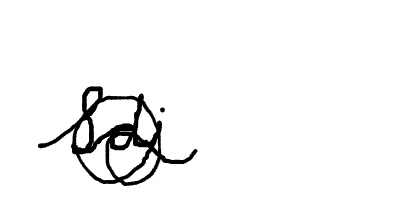 Handtekening en datumDatumDatum: 12-04-2022OpeningPrivacyPrivacyVerwelkomen:Bedanken. Mijzelf kort voorstellen. “Voordat we beginnen, ben ik natuurlijk ook benieuwd naar wie jullie zijn. Zouden jullie jezelf willen voorstellen?”Over het onderzoek:Mijn onderzoek voer ik uit bij het Noorderpoort. Ik onderzoek de behoeften van studenten en docenten met betrekking tot het thema seksueel grensoverschrijdend gedrag en seksuele weerbaarheid en hoe het Noorderpoort hier het best op kan inspelen.Doel:Het doel van dit gesprek is dat ik inzicht verkrijg in jullie behoeften en hoe deze er dan uit zien. Tijdens dit gesprek zal ik een aantal vragen stellen, hierbij is het van belang dat jullie ook op elkaar reageren, zodat er interactie ontstaat. Ik ben daarom ook benieuwd naar jullie mening als groep in plaats van jullie individuele meningen.Definitie thema: Zoals ik net vertelde, gaat het vandaag over seksueel grensoverschrijdend gedrag en seksuele weerbaarheid. Ik zal de betekenis hiervan even toelichten. Seksueel grensoverschrijdend gedrag is gedrag waarbij iemand de seksuele grenzen van een ander overschrijdt. Dit gedrag hoeft niet per sé strafbaar te zijn. Seksuele weerbaarheid is het vermogen om keuzen te maken, wensen en grenzen te uiten en om verantwoordelijkheid te nemen voor je gedrag en de gevolgen daarvan.Duur: +/- 1 uur.Audio:Ik wil graag dit interview opnemen op audio, dit maakt het voor mij makkelijker om uit te werken. Gaan jullie hiermee akkoord?Ik zal tijdens dit gesprek ook af en toe meeschrijven, zodat ik overzicht houd van wat er is verteld.Gebruik informed consent formulier:Toestemming voor het anoniem gebruiken van informatie uit dit gesprek (handtekening).Opvang/vertrouwenspersoon:Als jullie behoefte hebben om na het gesprek nog over het onderwerp te hebben, dan kunnen jullie binnen de school naar een vertrouwenspersoon gaan.Gevoeligheid onderwerp:Ik vind jullie mening over dit onderwerp erg belangrijk. Hierbij is het wel van belang dat jullie dit op een respectvolle manier uiten en hierin ook respectvol zijn naar elkaar en luisteren. Het is heel belangrijk dat jullie je allemaal veilig genoeg voelen om jullie mening te delen met elkaar.Eventueel vragen?Audio:Ik wil graag dit interview opnemen op audio, dit maakt het voor mij makkelijker om uit te werken. Gaan jullie hiermee akkoord?Ik zal tijdens dit gesprek ook af en toe meeschrijven, zodat ik overzicht houd van wat er is verteld.Gebruik informed consent formulier:Toestemming voor het anoniem gebruiken van informatie uit dit gesprek (handtekening).Opvang/vertrouwenspersoon:Als jullie behoefte hebben om na het gesprek nog over het onderwerp te hebben, dan kunnen jullie binnen de school naar een vertrouwenspersoon gaan.Gevoeligheid onderwerp:Ik vind jullie mening over dit onderwerp erg belangrijk. Hierbij is het wel van belang dat jullie dit op een respectvolle manier uiten en hierin ook respectvol zijn naar elkaar en luisteren. Het is heel belangrijk dat jullie je allemaal veilig genoeg voelen om jullie mening te delen met elkaar.Eventueel vragen?Topics(Begin)vragen(Begin)vragenIntroductie op het thema:Eigen definitie:“Vandaag gaat het over seksueel grensoverschrijdend gedrag en seksuele weerbaarheid. Dit is natuurlijk een vrij actueel thema, zoals jullie misschien de laatste jaren hebben gezien in het nieuws: tijdens de #MeToo en sinds kort de onthullingen over o.a. Ajax en The Voice of Holland.” Wat verstaan jullie zelf onder het thema seksueel grensoverschrijdend gedrag en seksuele weerbaarheid?Wat verstaan jullie zelf onder het thema seksueel grensoverschrijdend gedrag en seksuele weerbaarheid?Behoeften/belangrijke thema’sWat vinden jullie belangrijke thema’s om te bespreken/behandelen tijdens dit gesprek?Waarom is dit specifieke thema belangrijk voor jullie?Wat vinden jullie belangrijke thema’s om te bespreken/behandelen tijdens dit gesprek?Waarom is dit specifieke thema belangrijk voor jullie?Onderwijs Kijkend naar het onderwijs, vinden jullie dat hier voldoende aandacht aan wordt besteed? Waar wordt wel en geen aandacht aan besteed?Hoe kan het Noorderpoort het beste op jullie behoeften inspelen?  Hoe zouden zij dit onderwerp kunnen vormgeven binnen het onderwijs?Kijkend naar het onderwijs, vinden jullie dat hier voldoende aandacht aan wordt besteed? Waar wordt wel en geen aandacht aan besteed?Hoe kan het Noorderpoort het beste op jullie behoeften inspelen?  Hoe zouden zij dit onderwerp kunnen vormgeven binnen het onderwijs?Ruimte voelenIn hoeverre voelen jullie de ruimte om het onderwerp bespreekbaar te maken in jullie klas?In hoeverre voelen jullie de ruimte om het onderwerp bespreekbaar te maken in jullie klas?BegeleidingWeten jullie waar je heen kunnen gaan als je dit onderwerp wil bespreken met iemand binnen de school?Weten jullie waar je heen kunnen gaan als je dit onderwerp wil bespreken met iemand binnen de school?AfsluitingBedankenEventuele opvang Willen jullie nog wat kwijt of hebben jullie nog iets gemist tijdens het gesprek wat niet besproken is? Wat vonden jullie van het gesprek?CodeBeschrijvingVoorbeeld quoteBelangrijke thema’sWat studenten en medewerkers belangrijke thema’s vinden binnen het thema seksueel grensoverschrijdend gedrag en seksuele weerbaarheidWat studenten en medewerkers belangrijke thema’s vinden binnen het thema seksueel grensoverschrijdend gedrag en seksuele weerbaarheidWat studenten en medewerkers belangrijke thema’s vinden binnen het thema seksueel grensoverschrijdend gedrag en seksuele weerbaarheid1.1 Grenzen en weerbaarheidLeren over welke grenzen mannen en vrouwen hebben en hoe je deze kunt aangeven“Grenzen. Dat vind ik nog wel een dingetje. Nou ja, als een man heb je natuurlijk grenzen die zijn wat soepeler dan waarschijnlijk wat vrouwen hebben.”“Nou ja, je kan zeggen wat je wil, maar het gebeurt aan beide kanten hoor dat seksueel grensoverschrijdend gedrag. Ja het wordt ook heel vaak gedacht dat mannen ofzo geen grenzen hebben van oh ja dat maakt niet uit die pikken dat ja, maarja dat ja, dat wordt ook niet besproken.”“Dat zowel jongens als meisjes gewoon beter leren om voor onszelf op te komen en hun grenzen aan te geven.”1.2 Vragen en geven om toestemming en rekening houden met elkaarLeren over het vragen en geven van toestemming en dat je rekening met elkaar moet houden“Grenzen en vragen om consent en rekening houden met elkaar."“Ik denk dat het belangrijk is om te om het te hebben over hoe je met elkaar omgaat en waar je rekening mee moet houden.”“Het onderwerp wordt wel eens aangekaart en dan is het vaak van meisjes let op zeg maar dat de slachtoffers worden vaker gewaarschuwd dan dat de daders worden aangesproken. In plaats van niet doen, wordt er gezegd pas op en dat dat daar wel een draai in mag komen. Tuurlijk is het leren van weet dat je nee mag zeggen en dat is jouw recht en dat soort dingen dat is belangrijk, maar het is aan de andere kant net zo belangrijk dat je als je zegt van stop en iemand nee zegt, houd er dan rekening mee dat grenzen kunnen verschillen. Zit niet aan elkaar als de ander dat niet fijn vindt.”1.3 ZelfonderzoekLeren over wat je fijn en niet fijn vindt op seksueel gebied“Ik vind vooral zelfonderzoek gewoon heel belangrijk. Van wat vind ik zelf fijn? Wat vind ik niet fijn?”1.4 StraatintimidatieLeren over het onveilig voelen op straat “Ik denk voornamelijk ook gewoon over je veilig voelen dat is sowieso heel belangrijk. Maar ik vind ook straatintimidatie heel erg belangrijk om zulke dingen te bespreken. Ik hoor toch echt wel van heel erg veel meiden om mij heen die op straat gewoon lastig worden gevallen door vreemde mensen, dus het niet altijd binnen je kring.”1.5 Wat is seksueel grensoverschrijdend gedragLeren over wat seksueel grensoverschrijdend gedrag is en betekent“Weet je dat we ook gewoon een beetje het idee krijgen van wat het nou precies inhoudt en wat het nou precies is en dat het niet zo’n taboe is ofzo, dat je er makkelijker over kunt praten met mensen.”1.6 Seksuele diversiteitLeren over de verschillende seksualiteiten “Gewoon hun gedachtegang erin want voor ons ziet het er allemaal heel simpel uit. Je trekt een rokje aan en vol gas door. Dus er zit een zone tussen waar niks over bekend is voor ons.”1.7 SextingLeren over online sexting en hoe hier mee om te gaan“Nou, ik denk over het stukje seksuele weerbaarheid ook niet wat fysiek gebeurt, maar wat online gebeurt, dat dat ook een belangrijke is. Sexting, online alle dingen die daar ook qua chantage ook voorkomen op seksueel grensoverschrijdend gebied en alles. Daar gebeurt natuurlijk heel veel en ik denk dat ook een deel van ons studenten daar echt mee te maken hebben. En hoe ga je daar dan mee om.”1.8 BegeleidingInformatie krijgen over de begeleiding binnen de school“Ik denk wat je kan doen. Dat is natuurlijk wel achteraf, wat je kan doen of welke weg je kan bewandelen dat dat duidelijk genoeg is voor studenten als je iets is overkomen.”2. Ervaringen binnen het onderwijsOf er binnen het Noorderpoort aandacht besteed wordt aan de thema’s die studenten en medewerkers belangrijk vindenOf er binnen het Noorderpoort aandacht besteed wordt aan de thema’s die studenten en medewerkers belangrijk vinden2.1 Geen ervaringStudenten en medewerkers die geen ervaring hebben met het thema binnen het onderwijs“We bespreken het heel veel met vrienden en vriendinnen, maar voor de rest niet. Qua school, niet.”“Ik denk echt dat we het bespreekbaar moeten gaan maken. Dat dat al een stap is.”2.2 Wel ervaringStudenten en medewerkers die wel ervaring hebben met het thema binnen het onderwijs“Ik heb het er dit jaar voor het eerst over gehad eerlijk gezegd.”“Al bij burgerschap heeft ze het er heel even over gehad. Maar het was niet dat ze er heel diep op inging.”3. Ideeën invulling themaIdeeën die studenten en medewerkers hebben in hoe het Noorderpoort het thema kan vormgeven binnen het onderwijsIdeeën die studenten en medewerkers hebben in hoe het Noorderpoort het thema kan vormgeven binnen het onderwijs3.1 Voorlichting3.1.1 Ervaringsverhalen3.1.2 Theater De SteegDoor middel van een voorlichting leren over het thema3.1.1: “Ik denk een beetje voorlichting wel. Ik denk mensen die ervaring enzo die er verstand van hebben die langskomen. Gewoon iemand die even zijn verhaal vertelt ofzo. Niet zo’n standaardfiguur van school die denkt oh we kunnen wel ff wat geld besparen zegmaar het moet wel serieus wezen. Bijvoorbeeld een vrouw die een keer is nagefloten.”3.1.2: Ja en zoiets als theater de Steeg dat is inderdaad wel een goede, want daar zit vaak ook een nabespreking bij. En dan kun je daarna nog weer meer lading geven bij SLB of burgerschap, of waar dan ook.”3.2 SLB3.2.1 1-op-1 gesprekken3.2.2 LessenAan de hand van SLB leren over het themaAan de hand van SLB leren over het thema3.2.1: Ik zou het zelf gewoon fijn vinden als er meer persoonlijke gesprekken zouden zijn. Gewoon één op één want dat heb ik eigenlijk ook niet echt met mijn mentor. Dat je daardoor ook gewoon sneller meer persoonlijke dingen over jezelf vertelt dan heeft diegene ook weer een beetje een beeld van de klas zelf en wie het nou echt zijn en hoe het gaat. Dan merk je denk ik ook dingen sneller op of dan kan het gewoon makkelijker verteld worden.”3.2.2: “De SLB lessen worden op dit moment ook niet erg goed benuttigd vind ik, dus dat kun je beter in zulke lessen nog wel een nuttig onderwerp aankaarten, dus de ene keer dan dit onderwerp en de andere een ander onderwerp dat een beetje.”3.3 BurgerschapAan de hand van burgerschap leren over het themaAan de hand van burgerschap leren over het thema“Ja ik ben ook bang dat als je dat als burgerschap workshop gaat doen dat ga nou ja ik kan je vertellen niet veel mensen gaan daarop inschrijven. Ik denk dat het alsnog een beetje in het verdoemhoekje ligt.”“Het voordeel van burgerschap is dat je daar per sé een verslag over moet schrijven. Dan weet je zeker dat mensen gaan opletten.”3.4 SporttrainingDoor middel van een training binnen het vak sport leren over het themaDoor middel van een training binnen het vak sport leren over het thema“Ik denk dat je dan bijvoorbeeld sporten ofzo, dat ze daar zo’n soort training in kunnen doen. Dat je dan bijvoorbeeld met een tweetal bent en dat je op die manier in tweetallen kan kijken van, wat vind ik fijn? Hoe dichtbij mag iemand komen? Wat mag diegene wel aanraken?”4. RandvoorwaardenRandvoorwaarden waar de school volgens studenten en medewerkers rekening mee moet houden in het behandelen van het thema Randvoorwaarden waar de school volgens studenten en medewerkers rekening mee moet houden in het behandelen van het thema Randvoorwaarden waar de school volgens studenten en medewerkers rekening mee moet houden in het behandelen van het thema 4.1 Begeleiding4.1.1 De weg niet weten4.1.2 De weg wel weten4.1.3 ToegankelijkheidOf studenten binnen de school weten waar zij heen kunnen gaan als zij hierover met iemand willen pratenOf studenten binnen de school weten waar zij heen kunnen gaan als zij hierover met iemand willen praten4.1.1: “Ja, ik vind hoe dat bij ons op school is het gewoon niet goed is. Ik weet sowieso dat veel dingen niet heel goed zijn geregeld, maar ik vind dat soort dingen en om hulp vragen en ja gewoon uh op die manier doen gewoon echt slecht geregeld is, dus ik zou echt niet weten waar ik heen moet en hoe dat dan geregeld zou worden.”4.1.2: “Er hangen posters enzo en het staat op de mail, dus dat is opzich wel redelijk bekend.”4.1.3: “Ik vind dat bijvoorbeeld bij burgerschap en mentorlessen veel meer aangegeven moet worden en dat die vertrouwenspersoon ook veel maar naar voren moet komen.”4.2 Veiligheid4.2.1 Niet de ruimte voelen4.2.2 Wel de ruimte voelenOf studenten en medewerkers de ruimte voelen om dit onderwerp bespreekbaar te maken in de klas4.2.1: “Nou ik weet niet. Kijk ik zit meer in een klas waarbij iedereen echt een beetje op school is voor zichzelf één meidenklas natuurlijk. Ik zou in ieder geval niet echt mijn dingetje dan vertellen.”4.2.2: “Wij zijn met zijn allen best wel hecht, want we zijn niet zo’n grote groep waardoor wij elkaar best wel goed kennen. Wij kunnen goed met elkaar overweg gewoon alles tegen elkaar durven te zeggen, maakt niet uit of het goed of slecht is.”4.2.1: “Nou ik weet niet. Kijk ik zit meer in een klas waarbij iedereen echt een beetje op school is voor zichzelf één meidenklas natuurlijk. Ik zou in ieder geval niet echt mijn dingetje dan vertellen.”4.2.2: “Wij zijn met zijn allen best wel hecht, want we zijn niet zo’n grote groep waardoor wij elkaar best wel goed kennen. Wij kunnen goed met elkaar overweg gewoon alles tegen elkaar durven te zeggen, maakt niet uit of het goed of slecht is.”4.3 Frequentie4.3.1 Begin van het schooljaar4.3.2 Eén/twee keer per jaar4.3.3 Terugkerend4.3.4 Om de twee/drie maanden4.3.5 Eén keerHoe vaak studenten en medewerkers willen dat er aandacht besteed wordt aan dit thema binnen het onderwijs4.3.1: “Ik zou het een heel goed idee vinden dat het gewoon een soort van misschien bij de start van het schooljaar gewoon iets wat bij alle klassen plaatsvindt. Dat het gewoon een jaarlijks iets is.”4.3.2: “Desnoods ook al is het één keer per jaar of twee keer per jaar dat is in ieder geval iets. Dat is al een begin.”4.3.3: “Het moet wel een terugkerend iets zijn. Het moet toch gelaagd zijn ofzo dat het niet is van we noemen het een keer en dan gebeurt er nooit meer iets mee of zo.”4.3.4: Ik zou het er gewoon een paar keer over hebben en dan ook niet te lang zeg maar zoals een uurtje, dat is zat. Ik zat zelf te denken om de drie maanden of twee maanden.”4.3.5: “Gewoon als er iemand langskomt gewoon voor één keer die doet dan één keer zijn verhaal ik denk dat dat meer effect heeft dan bijvoorbeeld één keer in de twee weken iemand langs laten komen.”4.4 DuurHoelang studenten willen dat een les/workshop duurt“Uurtje ongeveer a halfuur uurtje daar tussenin. Ik denk dat het ook echt niet langer moet dat dat dan iedereen wel heeft o nee, niet weer niet weer zo lang.”4.5 Laagdrempeligheid onderwerpHet thema tijdens een les meer laagdrempelig maken door het anders te verwoorden“In de kern gaat het natuurlijk over seksueel grensoverschrijdend gedrag, maar je kunt het anders verpakken. Dat is hetzelfde als je het gewoon laat gaan over grenzen of gewoon consent in plaats van het te specificeren tot seks.”4.6 InteractiefHet thema behandelen aan de hand van interactieve werkvormen“Wel interactief. Niet dat we een uur stil zitten te luisteren eigenlijk.”4.7 Verschillende situatiesHet bespreken van het thema binnen verschillende situaties“Want zeg maar, persoonlijk ervaar ik dit soort dingen wel het meest tijdens het uitgaan en eigenlijk ja, op school weleens vanuit klasgenoten of zo dat het dat er via app of snap dingen gezegd worden of zo. Dat ik denk van ga weg maken maar zeg maar voornamelijk buiten school.” 4.8 StereotyperingHet bespreken van het thema waarbij rekening gehouden wordt met stereotypen en vooroordelen over vrouwen en mannen“Gewoon bij beide mensen natuurlijk. Wat wij ook heel erg zien is dat bij de mannen mag van alles. Dat is niet alleen bij seksueel grensoverschrijdend gedrag zo dat is bij alles zo. Dan begin je te klagen en wordt er gelijk gezegd van ja niet zo zeuren gewoon doorgaan.”4.9 Makkelijk bespreekbaar makenComfortabel voelen en het bespreekbaar kunnen maken van het thema binnen de klas“Er is een klein beetje bedacht dat naar aanleiding van die gastlessen die wij doen over Oekraïne om te kijken kun je dit bij meerdere onderwerpen op dezelfde manier aanvliegen. Dat je zegt je haalt iemand met een bepaalde expertise erbij met een burgerschapsdocent, dat hoeft echt niet alleen maar (…)  te zijn, maar wij hebben het aanzetje gegeven om te kijken kun je daar ook bewustwording bij krijgen bij andere burgerschapsdocenten om bepaalde onderwerpen op die manier die ze anders lastig zouden vinden om aan te pakken op een andere manier aan te vliegen, dus door een duo te vormen met iemand.”4.10 IntroductieweekTijdens de introductieweek informatie krijgen over begeleiding en hulp“In de introductieweek is het goed denk ik als dit wel en dan worden er meerde dingen besproken om dit wel mee te nemen. Het kan kort. Het kan kort. En het kan dan een verwijzing zijn naar he, zoals Noorderpoort Next gaat ook binnenkort genoemd worden. Noorderpoort Next is de plek waar jij trainingen, workshops of wat dan ook kunt gaan volgen voor je eigen ontwikkeling, en dan kan je dan zo invullen.’’